AYUDA MEMORIA TALLER COMUNITARIO E INSTITUCIONAL AJUSTE DEL POMCA HUMEDALES DEL RIO MAGDALENA EN EL DEPARTAMENTO DEL ATLÁNTICO COMPONENTE PROSPECTIVAFecha: 24 de Noviembre de 2010 Lugar: salón de eventos Palma Real, Calle 76B No 42F-122 Edificio Parque Ciudad Jardín 2º pisoHorario: 9:20 AM a 5:00 PMParticipantes: Director de la CRA (Dr. Alberto Escolar), equipo de CI (Juan Carlos Pino, Walter Gil y Vivian Galvis) y actores institucionales y comunitarios (ver al final el registro de los participantes y la memoria fotográfica). INTRODUCCIONCon motivo de la puesta en marcha del ajuste del Ordenamiento de la Cuenca de los Humedales del Rio Magdalena, bajo el esquema generado por el acuerdo 001 de 2009 de la Comisión Conjunta conformada por CRA, CORMAGDALENA y DAMAB para cumplir con uno de los aspectos más determinantes de su misión, cual es el ordenamiento ambiental de sus respectivas jurisdicciones, se han venido adelantando acciones tendientes a re-ajustar escenarios de planificación (prospectiva),  zonificación y estrategias de implementación para las cuales se debe contar con la presencia de los actores comunitarios e institucionales (usuarios) como elementos clave de construcción colectiva de ejecución, tal como lo dispone el decreto 1729 de 2002 ejecución.OBJETIVOS Socializar con los participantes los resultados obtenidos en la Fase I “borrador  POMCA Humedales”Abordar de forma participativa con las comunidades con injerencia en el Complejo de Humedales Magdalena la Etapa de Prospectiva.  PRINCIPIOSEl Taller se realiza siguiendo los siguientes principios:Proceso participativoIgualdad entre los participantesObjetividad, flexibilidad y toleranciaFocalización y priorizaciónIniciar por los temas donde hay mayor acuerdoObtener resultados concretosAprovechar el conocimiento de los expertos participantes comunidadesAportar información y conocimiento al proceso de formulación del Plan de Ordenamiento DESARROLLO DE ACTIVIDADESApertura del Taller A las 9:20 AM, el Director de la CRA - Doctor Alberto Escolar agradece a los asistentes por haber atendido la convocatoria realizada por la CRA y CI, para avanzar en el proceso de Ajustes y Adopción del POMCA de Humedales del río Magdalena. Informa que a más tardar a mediados del año 2011 el POMCA debe estar adoptado, con el fin de empezar a avanzar en su implementación a través de obras, proyectos, etc. El Dr. Escolar, resalta que en este proceso es vital la participación de los actores comunitarios e institucionales, ya que son los que habitan e intervienen en el territorio. Así mismo, explica que todos los problemas que se están viviendo en el territorio, obedecen a la falta de planificación, a que  el uso y aprovechamiento de los recursos no se ha dado de una forma planificada. Por último, el Dr. Escolar pregunta si existen dudas sobre el proceso, ante lo cual los participantes realizan las siguientes observaciones y preguntas:Cesar Barrios – FUNAMBIENTE Palmar de Varela: ojalá que las soluciones que nosotros propongamos el día de hoy, nos lleve a un escenario de acción, que no nos quedemos en el papel, sino que actuemos. Víctor Villegas – Líder Malambo: mi pregunta va dirigida a que si con este proceso se busca fortalecer a las comunidades, también necesitamos que el sector industrial haga presencia y se involucren en este proceso.Edilberto E. Silvera – Acción Comunal Palmar de Varela: la participación para la planeación debe involucrar la capacitación a las comunidades para que puedan ejercer adecuadamente esa participación. Daniel de la Hoz – AGROCAMPO Campo de la Cruz: a mí me preocupa que los administradores de turno no tienen presencia en este proceso, no es posible que aquí no este ningún representante de la alcaldía de Campo de la Cruz.Respuesta Dr. Escolar – CRA: las administraciones municipales son actores claves en este proceso, ellos también están convocados y debe quedar claro que lo que hagan en los municipios e materia ambiental está sujeto a este POMCA. Eduardo Vergara – FCVS Soledad: la nueva normatividad sobre vertimientos cómo se va concebir dentro del Plan?Respuesta Dr. Escolar - CRA: el POMCA y todo lo que se haga desde la CRA debe dar cumplimiento a la normatividad ambiental vigente en el país. Eduardo Vergara – FCVS Soledad: la CRA debe tener un laboratorio para poder analizar el tema de vertimientos y de calidad del agua en los humedales.Henry Africano – Consejo Territorial Palmar de Varela: yo amablemente solicito que se cumpla la agenda del taller.Respuesta Dr. Escolar - CRA: yo les propongo que continuemos con la agenda prevista para el taller y si desean a las 4 de la tarde vengo y hablamos sobre todas las inquietudes que ustedes tienen.Ricardo Manjarrés – FUNAMSADE - Santo Tomás: yo les pido el favor que me dejen hacer una última pregunta antes de iniciar las actividades del taller, yo quiero saber si en este espacio que estamos abriendo cabe la problemática cabe el tema RAMSAR?Respuesta Dr. Escolar - CRA: nosotros como autoridad regional no definimos los límites para declarar una zona RAMSAR, eso lo hace el gobierno nacional y le compete directamente al Ministerio del Medio Ambiente. Respuesta Juan Carlos Pino - CI: aquí se les ha convocado no exactamente para hablar del tema RAMSAR, pero no quiere decir que no lo pueden consignar como propuesta que ustedes quieren.    Presentación de la agenda del Taller Juan Carlos Pino presenta la siguiente agenda del TallerPresentación de los asistentesSe presentan los asistentes del Taller, diciendo su nombre y la organización o institución que representan. Introducción general POMCA Juan Carlos Pino explica a los asistentes que el Plan se formuló en el año 2007 y lo que se está haciendo actualmente es una serie de ajustes, debido a que se han presentado cambios en el territorio y deben ser tenidos en cuenta. En el Taller de hoy vamos a trabajar a construir colectivamente y vamos a llegar a acuerdos fundamentales. Posteriormente, realiza una conceptualización sobre el POMCA a partir de los siguientes temas:¿Qué es un Plan de Ordenamiento de una cuenca?Gestión integrada con visión EcosistémicaEnfoque metodológicoMarco conceptual para el manejo de cuencas hidrográficasPolítica y normatividadPresentación síntesis del Diagnóstico Analítico del POMCA  Juan Carlos Pino realiza una presentación con el apoyo de PowerPoint de cada una de las problemáticas que se presentan en el siguiente cuadro:Conceptualización de la ProspectivaJuan Carlos Pino presenta una conceptualización de la Prospectiva a partir de los siguientes elementos y a través de ejemplos prácticos: ¿Qué es la Prospectiva?Escenarios de la Prospectiva: Tendencial, Reactivo, Proactivo y Más Probable 2015 y 2020.4.8 Explicación de las mesas de trabajo y conformación de los gruposJuan Carlos Pino, le explica a los asistentes que se van a conformar tres grupos: Institucional, Físico-Biótico y Socioeconómico y Cultural. Estos grupos van a tener una primera sesión de trabajo en la que van a formular la Visión de la Cuenca  y el Objetivo Estratégico de su componente, aclarándoles en que consisten: Visión: descripción de un escenario altamente deseado por los actores de la cuenca. Se entiende también como la capacidad de ver más allá en un horizonte de tiempo (definido o abierto) y en un espacio claramente delimitado, para construir en la mente un estado futuro deseable que permita tener una claridad sobre lo que se quiere hacer y a dónde se quiere llegar en términos de su estado y desarrollo (acción, efecto y facultad de ver).Objetivo Estratégico: expresan los propósitos que se deben llevar a cabo en cada componente (Físico, Biótico, Sociocultural, Económico e Institucional). Constituyen un eslabón que une la situación deseada con las actividades que se pueden realizar para llegar a ella.Los grupos quedaron conformados de la siguiente forma:Físico-Biótico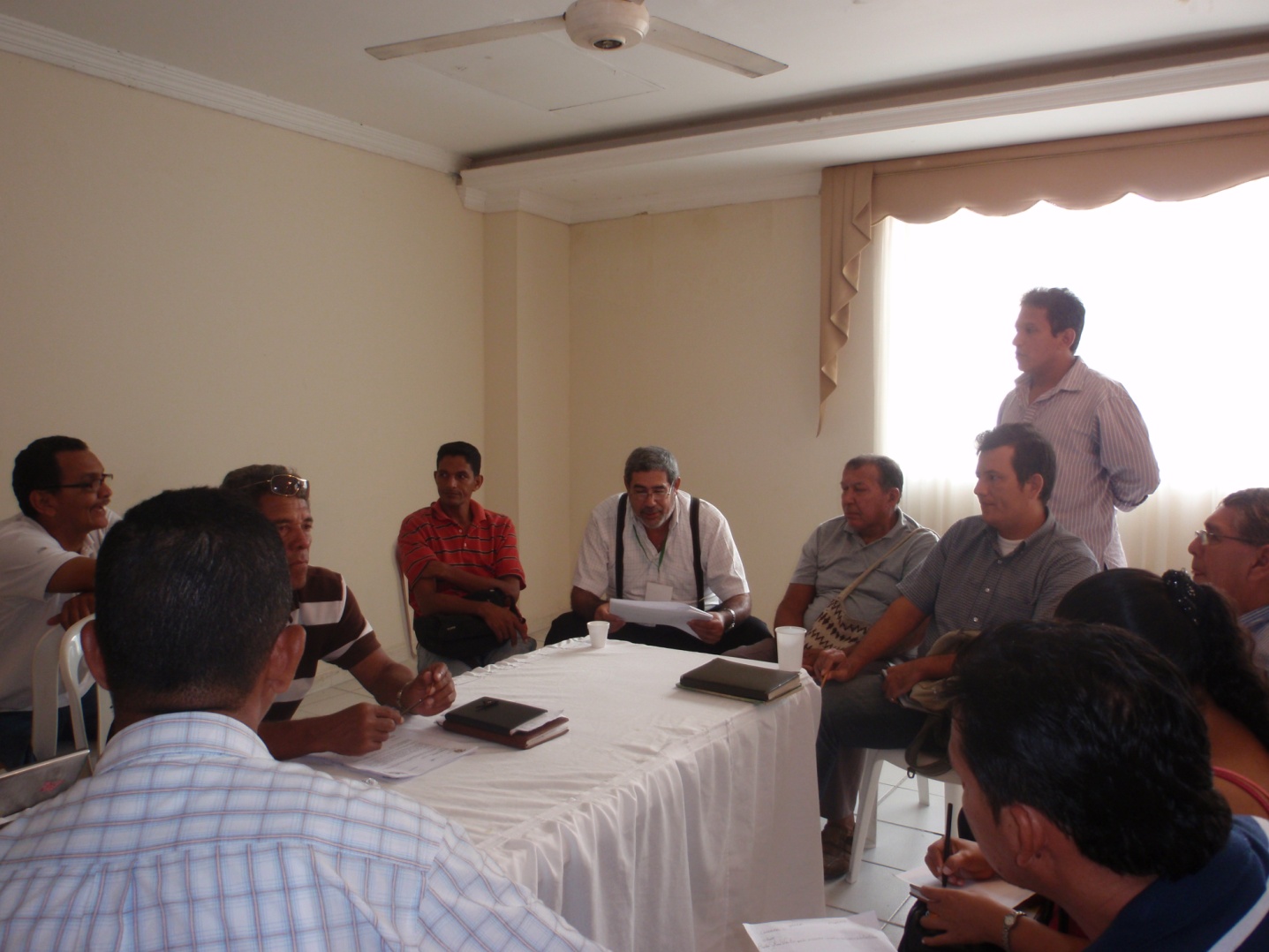 Coordinador: Walter GilFrancisco Ferrer – Promotor Ambiental – SoledadJesús Sánchez J. – Promotor Ambiental – SoledadJavier Rodríguez – Promotor Ambiental – Suán Hernando Pugliesse – Promotor Ambiental – Sabanalarga Eduardo Osorio – Promotor Ambiental – SabanalargaEfraín Hernández – Promotor Ambiental – SoledadEnelba Silvera – Fundación Ambientalista Siglo XXI – BaranoaMilton Padilla – Coordinador Medio Ambiente Alcaldía – MalamboJosé D. Pérez – SabanagrandeRicardo Manjarrres – Santo TomásOctavio Benjamín Nieto – Fundación Ambiental Visión Verde – SabanagrandeRodrigo Rodríguez Mercado – Asociación Municipal de Pescadores Artesanales – PonederaEduardo Vergara – Fundación Cabildo Verde - SoledadSocioeconómico y Cultural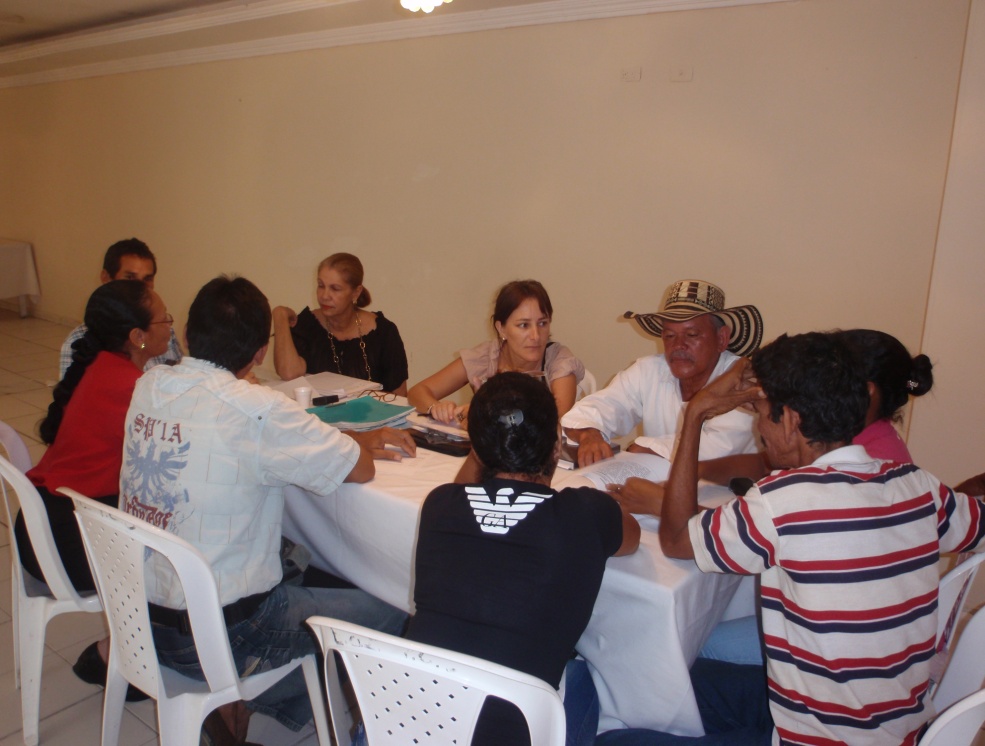 Coordinadora: Vivian GalvisNuria Charris – Líder zona rural - Santo TomásJaneth Olaciregui – Fundación FUMACA - Santo TomásPetrona Fonseca – Tilapia Roja - Campo de la CruzDaniel de La Hoz – AGROCAMPO - Campo de la CruzArmando Africano – AGROBOHORQUEZ - Campo de la CruzJorge Fontalvo – Promotor Ambiental - Santo TomásLiliana Inés Rodríguez – Promotora Ambiental - Suán Alfredo Cabarcas – Presidente Promotores Ambientales - BaranoaInstitucional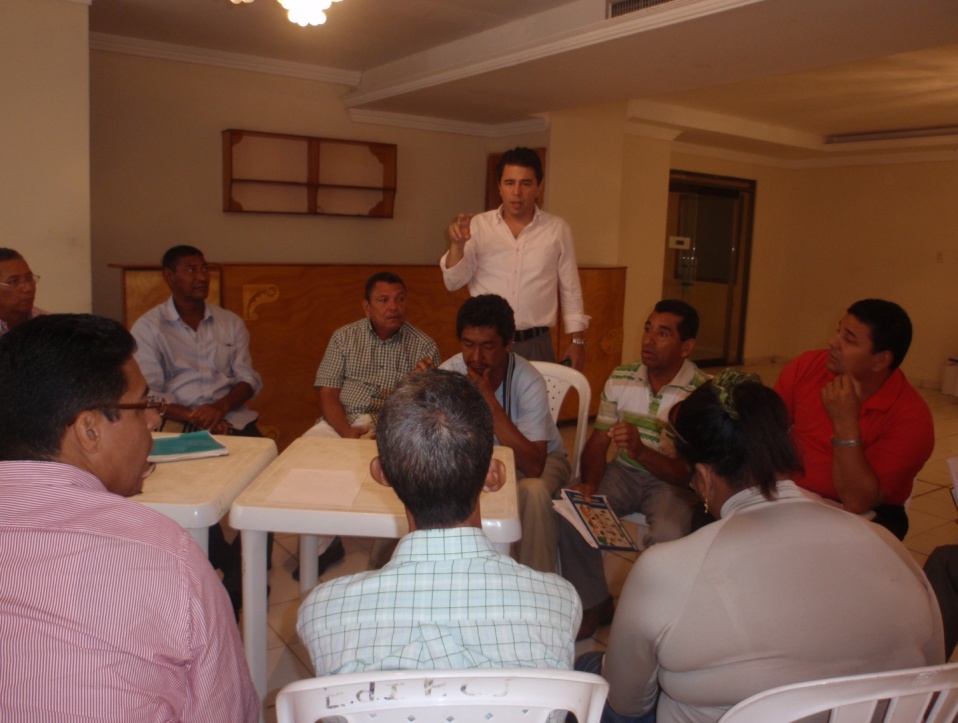 Coordinador: Juan Carlos PinoHenry Africano – Consejo de Planeación – Palmar de VarelaEdilberto E. Silvera – Acción Comunal – Palmar de VarelaWladimir Orozco – CRAAngélica Ospino – Promotora Ambiental – SuánHumberto Polo – ASPRODEMA – SabanalargaWilson B. Polo – Alcaldía – Santo TomásSilvana Touriño – ANDIMónica Manco – AGROPESCA – Malambo William Escamilla – Red de Promotores Ambientales – PonederaRaúl de La Hoz – Alcaldía – CandelariaVíctor Villegas – ASODECULMA – MalamboJosé A. Cañizares – UMATA – SoledadAdel José Soto – Organización Indígena Mokaná – BaranoaCesar Barrios – FUNPAMBIENTE – Palmar de VarelaHenry Africano – CTP – Palmar de VarelaPrimera sesión de trabajo en gruposUna vez conformados los grupos, estos se reúnen y trabajan por espacio de hora y veinte minutos en la Visión de la Cuenca y el Objetivo Estratégico de su componente. Plenaria construcción colectiva de la Visión de la Cuenca y de los Objetivos Estratégicos del PlanLos siguientes son los resultados de la plenaria en la que se construyó colectivamente la Visión de la Cuenca y los Objetivos Estratégicos del Plan:Visión:Una cuenca recuperada ambiental, social y productiva con participación comunitaria,  industrial e institucional para lograr un desarrollo sostenible.Una cuenca modelo a nivel nacional en el manejo de humedales libres de contaminantes con control permanente,  con sus áreas de humedal definidas legalmente las cuales ofrecen una riqueza de recursos naturales y servicios ambientales con espacios saludables que contribuyen a la alta calidad de vida de sus habitantes y permite el desarrollo de actividades sostenibles.Una cuenca hidrográfica  recuperada ambiental  y socialmente,  sistemáticamente ordenada con sus áreas de humedal definidas legalmente, sostenible, sustentable, productiva, con desarrollo socioeconómico, que refleje la riqueza de nuestra fauna y flora original y sus servicios ambientales  y el intercambio cultural.  Prevaleciendo la participación armónica entre las instituciones gubernamentales, el sector privado y la sociedad civil organizada; acompañado con un manejo transparente y efectivo de los recursos públicos, proporcionando una alta calidad de vida.Objetivos Estratégicos:Recuperar la cuenca hidrográfica en lo ambiental y social.Desarrollar estrategias económicas, enmarcadas en un desarrollo sostenible, aplicando tecnologías limpias. Concientizar a los actores de la cuenca a través de procesos de sensibilización y educación  orientados a consolidar una cultura ambiental Controlar y regular la dinámica hidráulica entre los humedales y el río Magdalena manteniendo niveles adecuados que garantice la funcionalidad de los sistemas.Garantizar la navegabilidad en el río Magdalena.Garantizar cuerpos de agua libres de contaminación y con una alta oferta pesquera.Recuperar y mantener los bosques y la biodiversidad en la cuenca.Fortalecer y verificar el ejercicio permanente de la autoridad legal.Propender por el manejo transparente y eficiente de los recursos, destinados al desarrollo ambiental, con gestión y participación del sector público, privado y la sociedad civil organizada, con el fortalecimiento y articulación entre las instituciones, los entes de control y las veedurías ciudadadanas. Segunda Sesión de Trabajo en gruposLos tres grupos se reúnen de nuevo para trabajar en el componente de Prospectiva, a continuación se presentan las matrices entregadas a cada uno de los grupos y los aportes realizados por estos.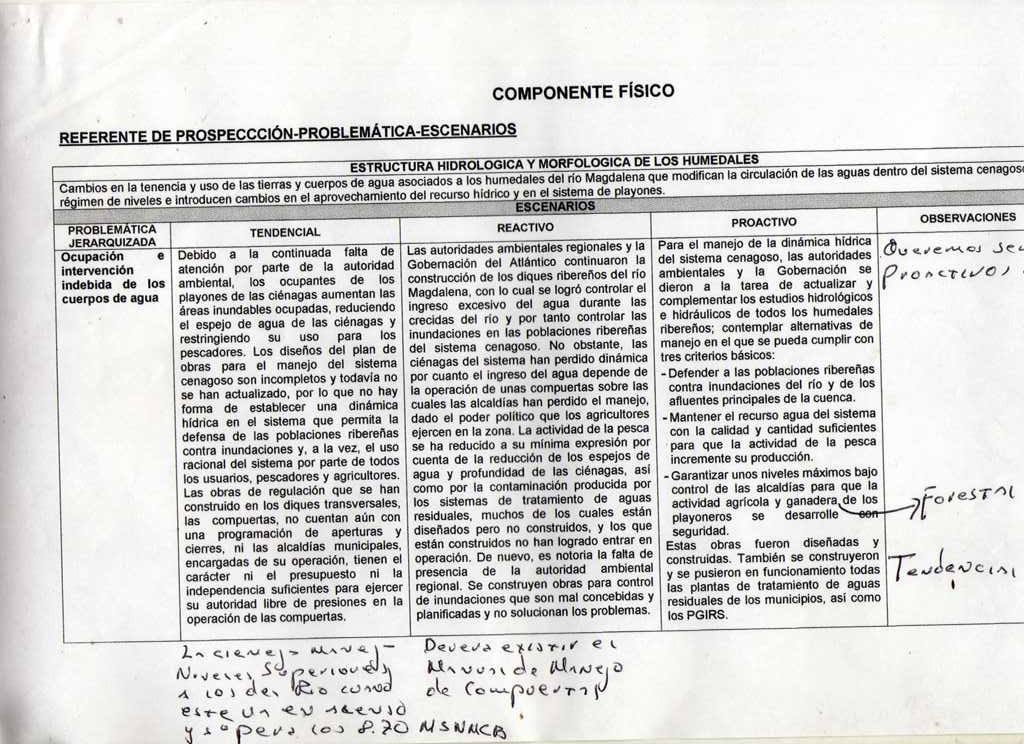 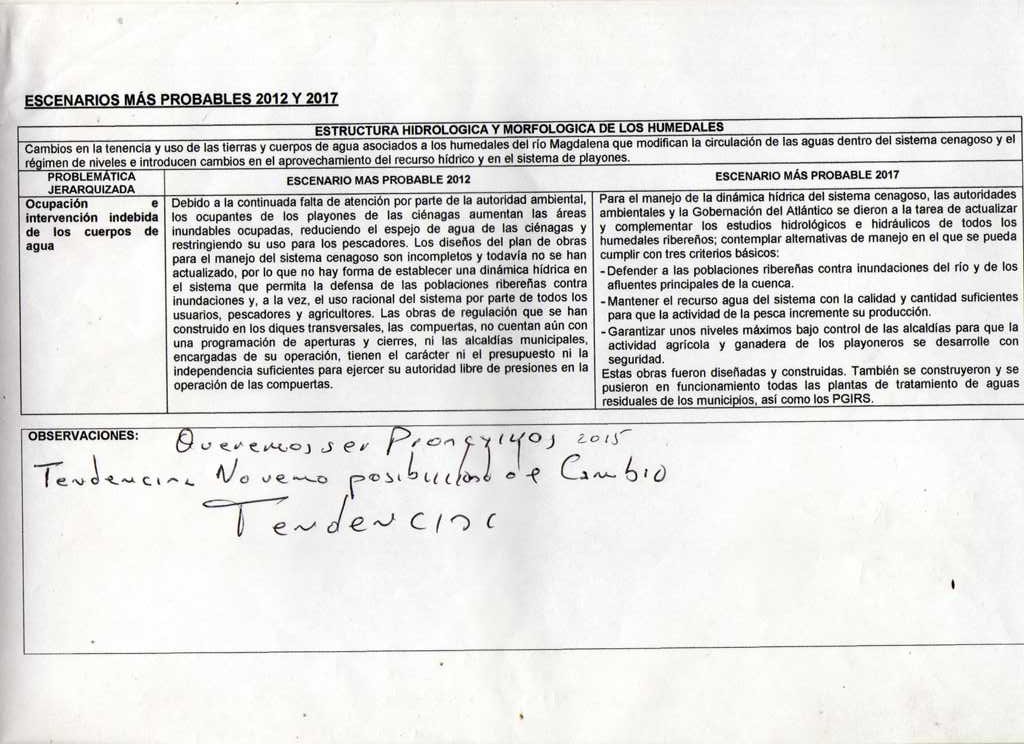 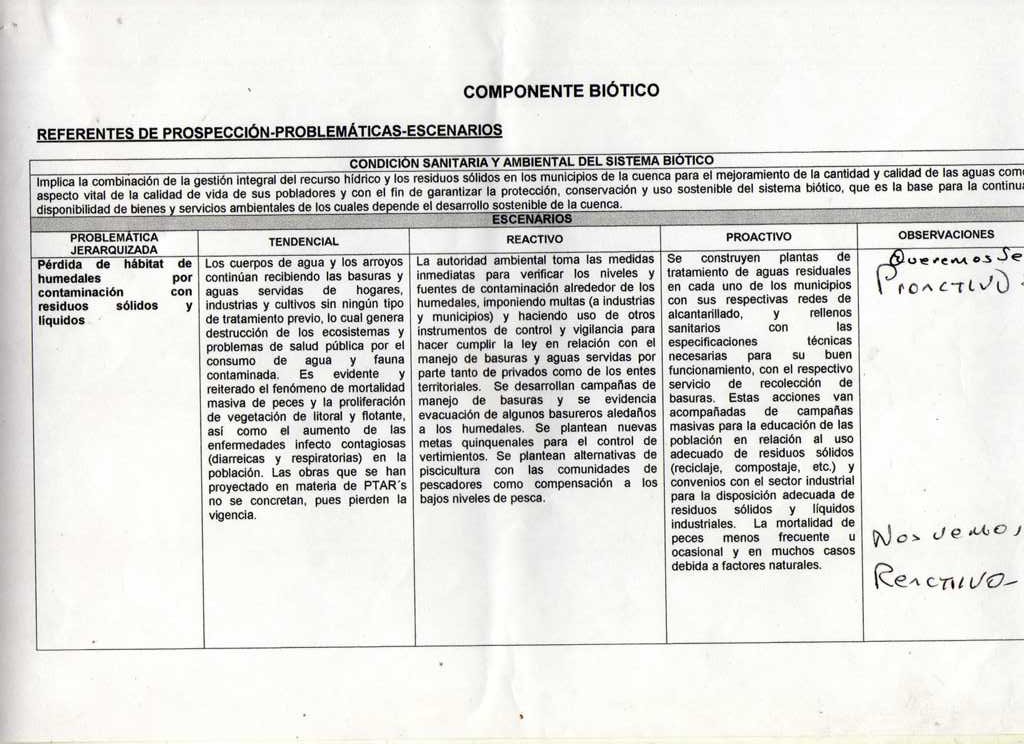 A las 5:00 PM se cierra el Taller y s ele recuerda a los actores que el lunes 29 se continuará el trabajo con el tema de Zonificación. 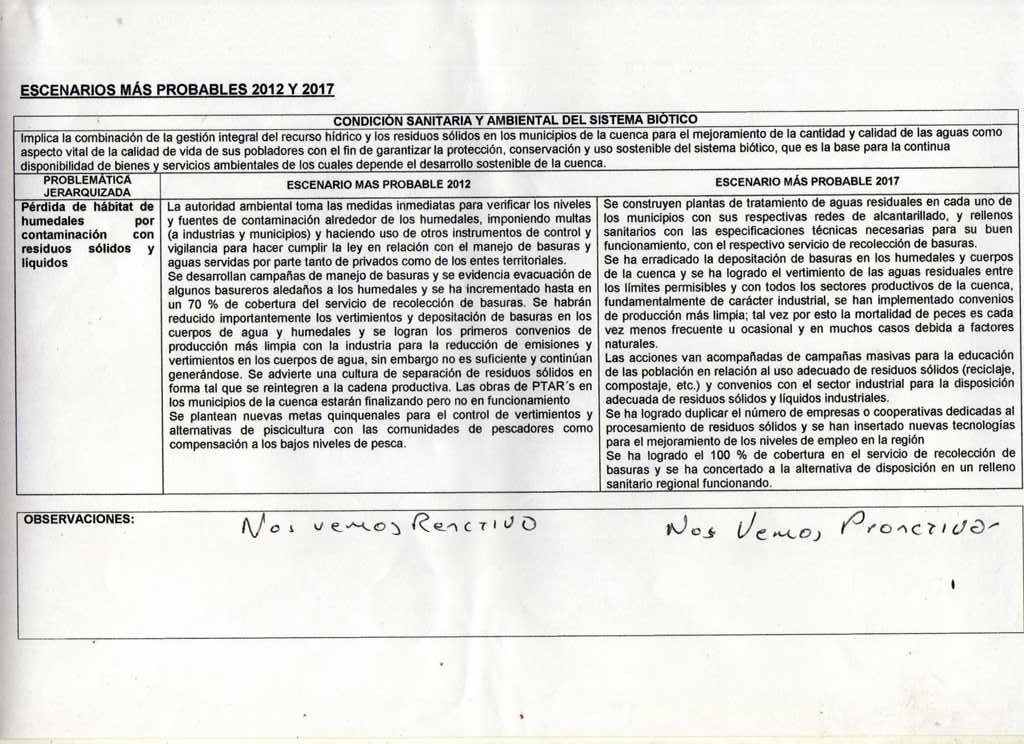 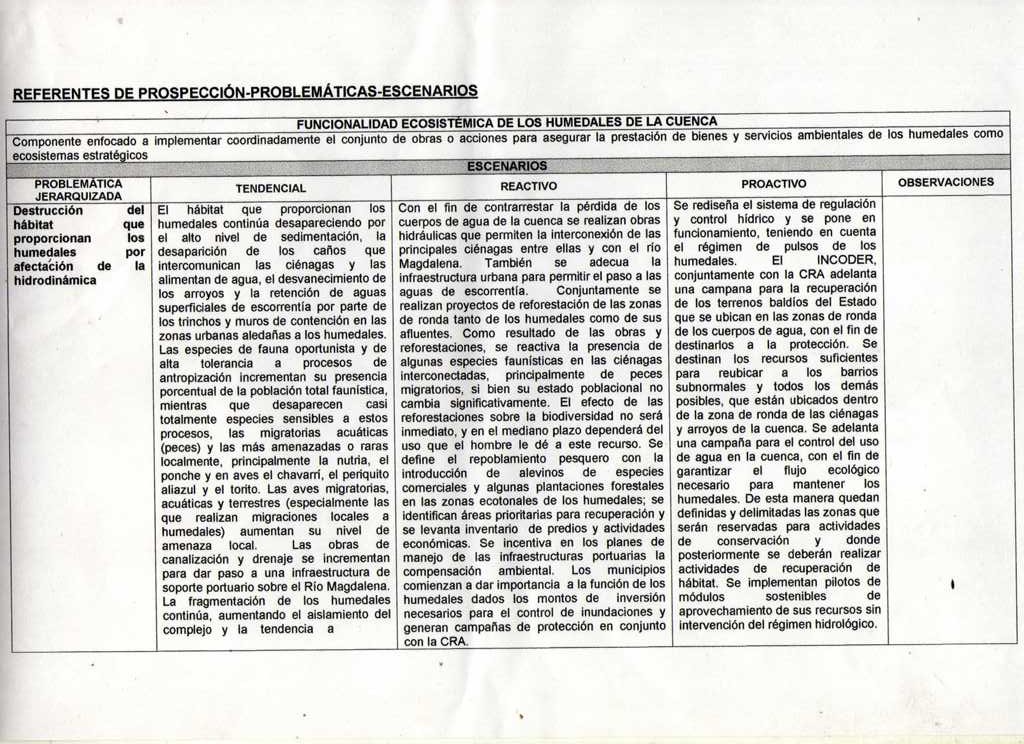 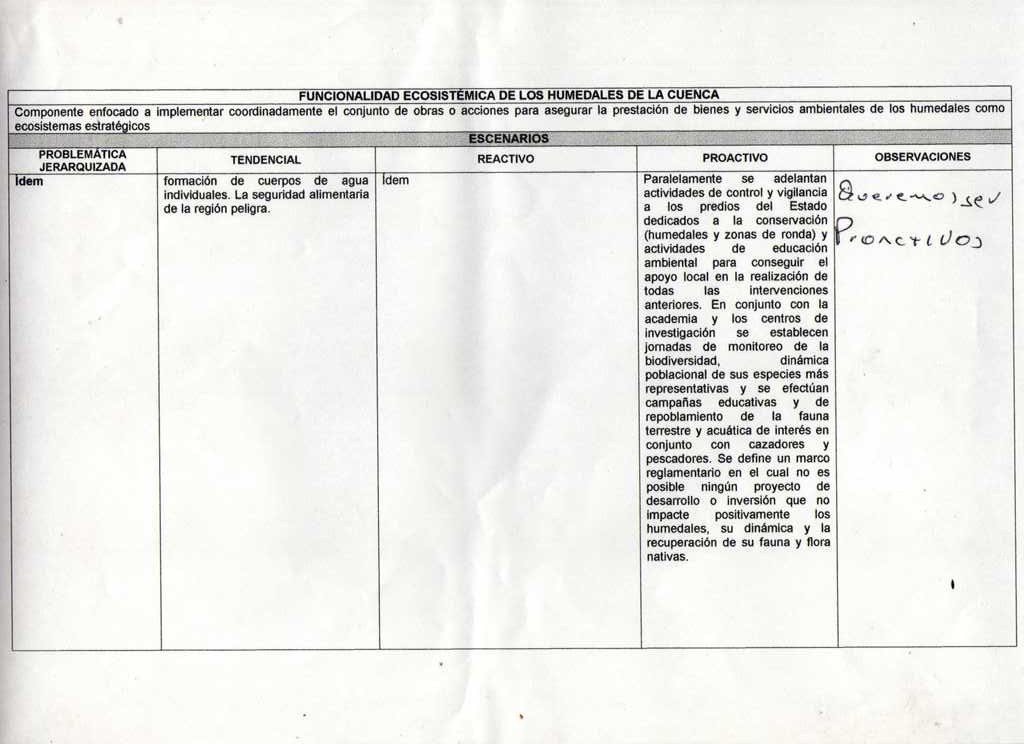 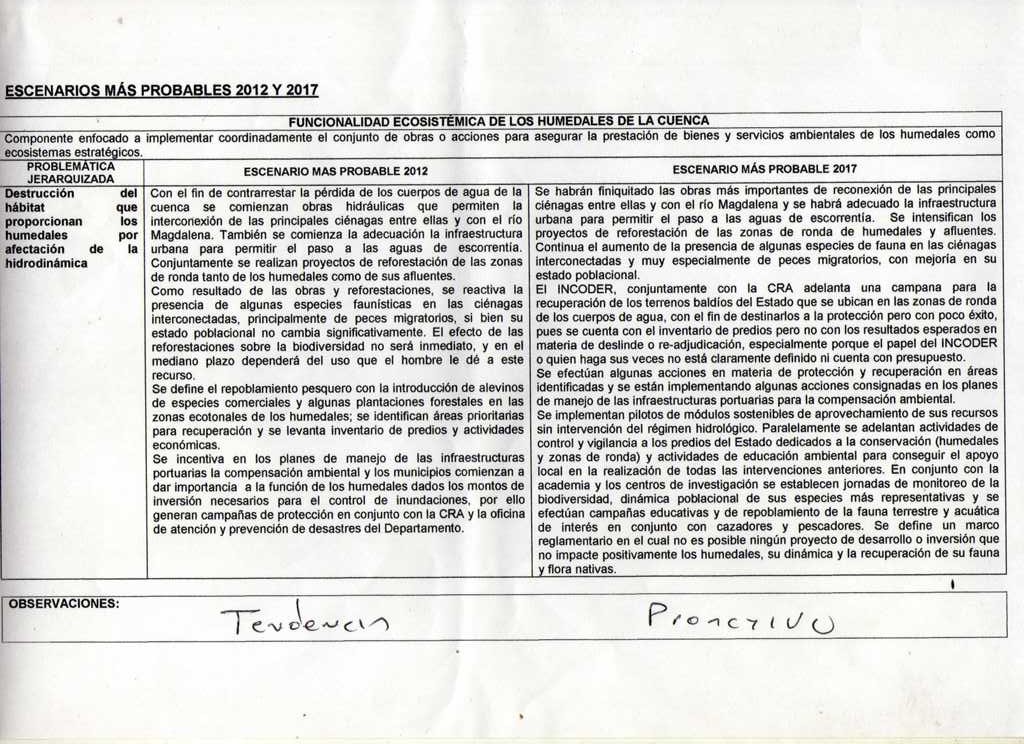 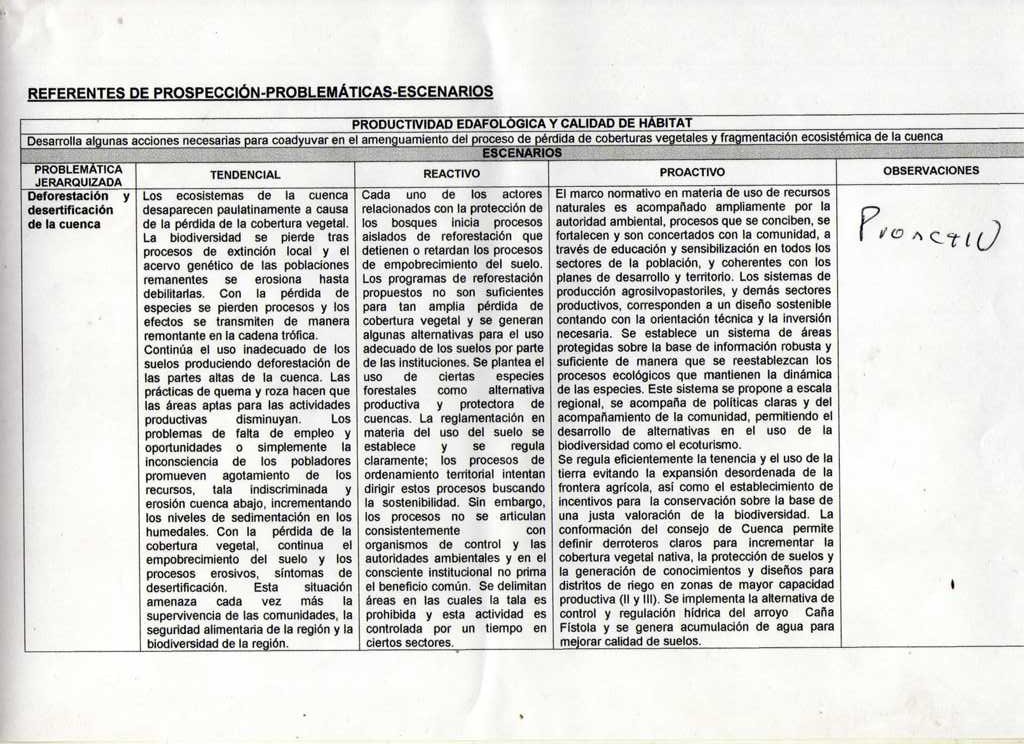 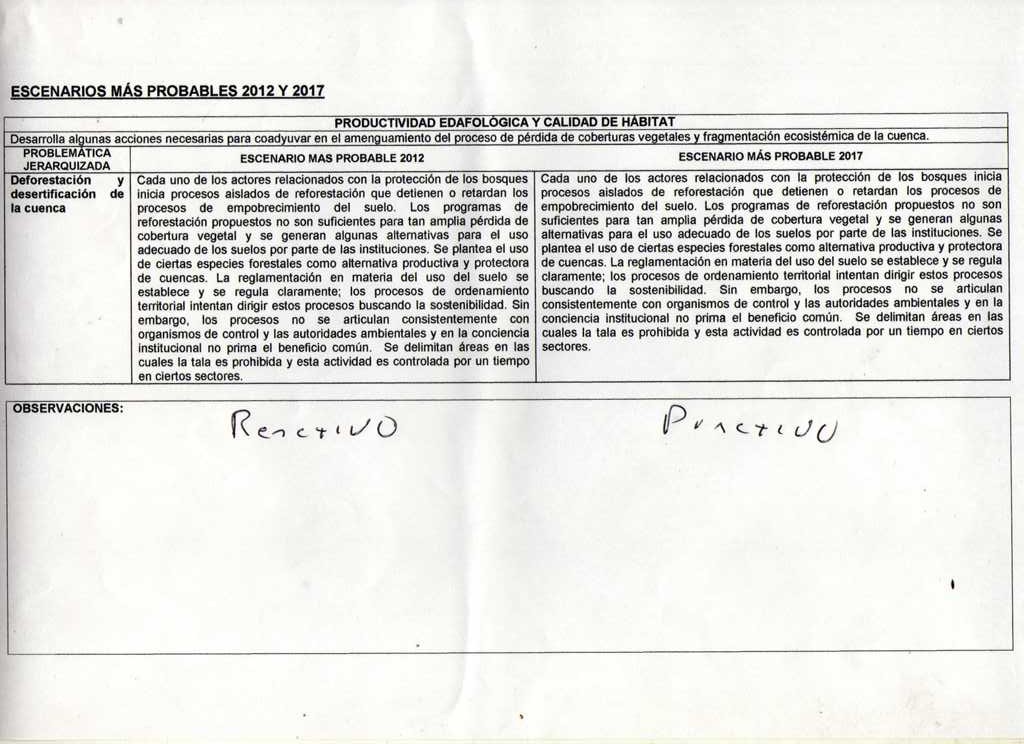 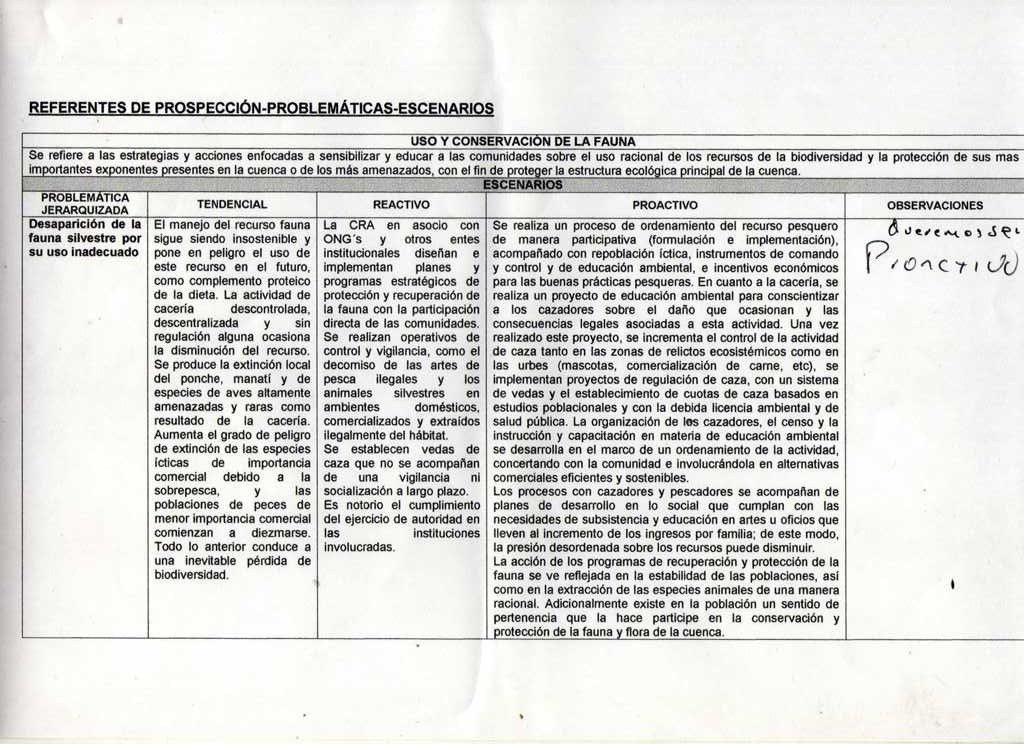 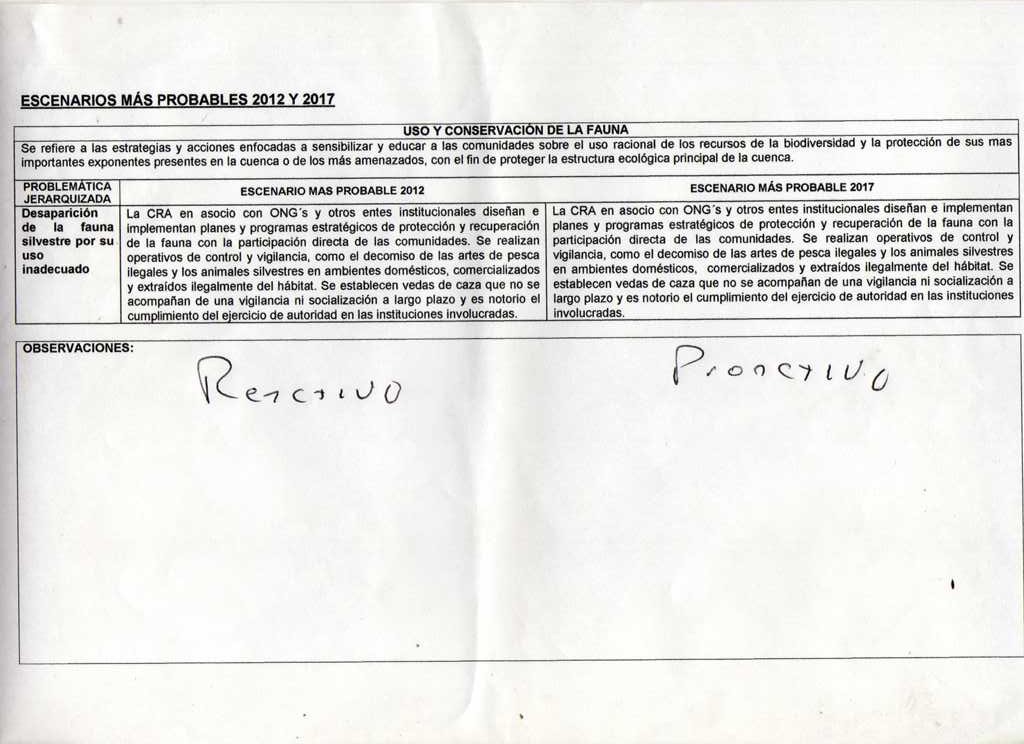 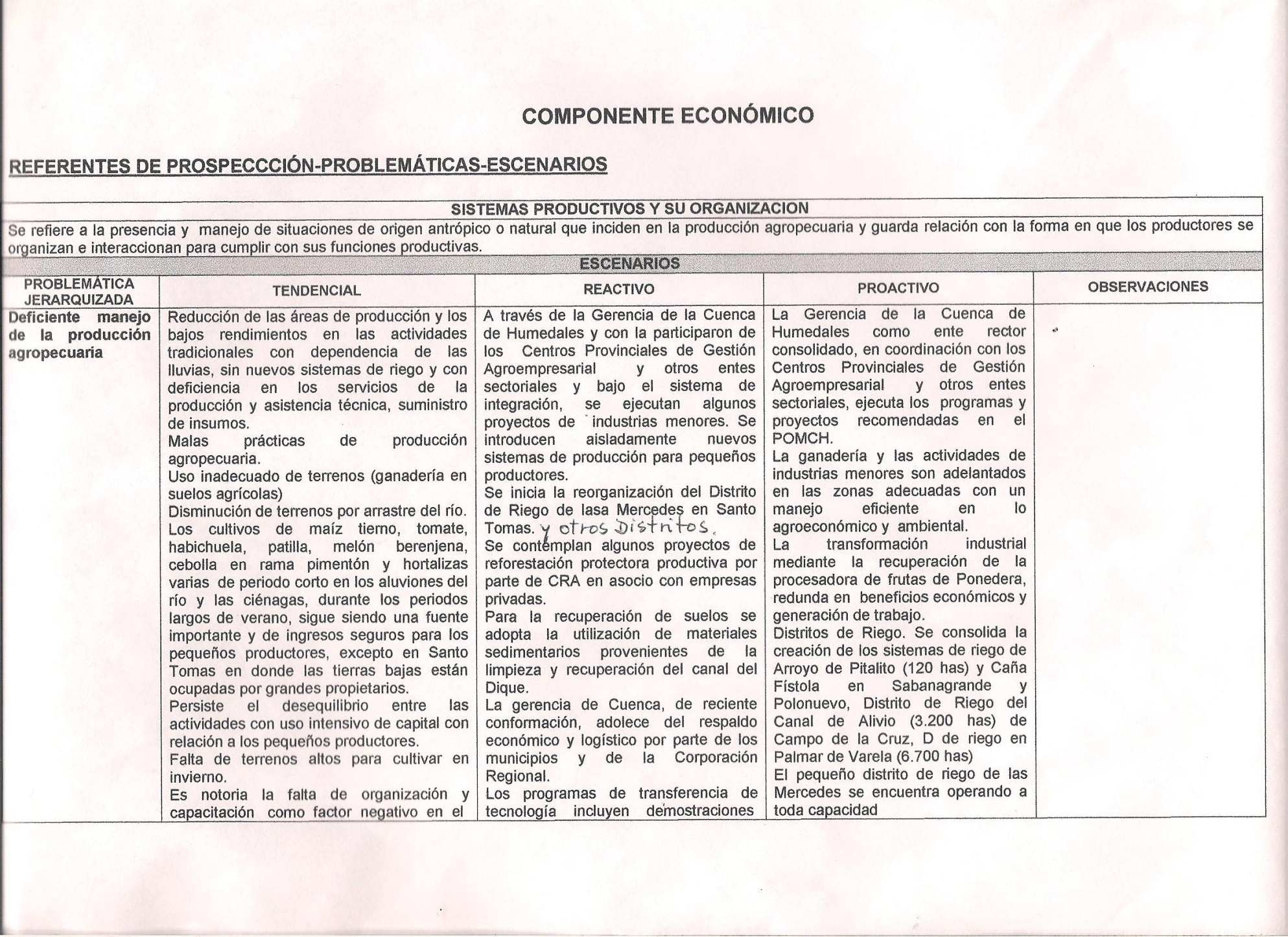 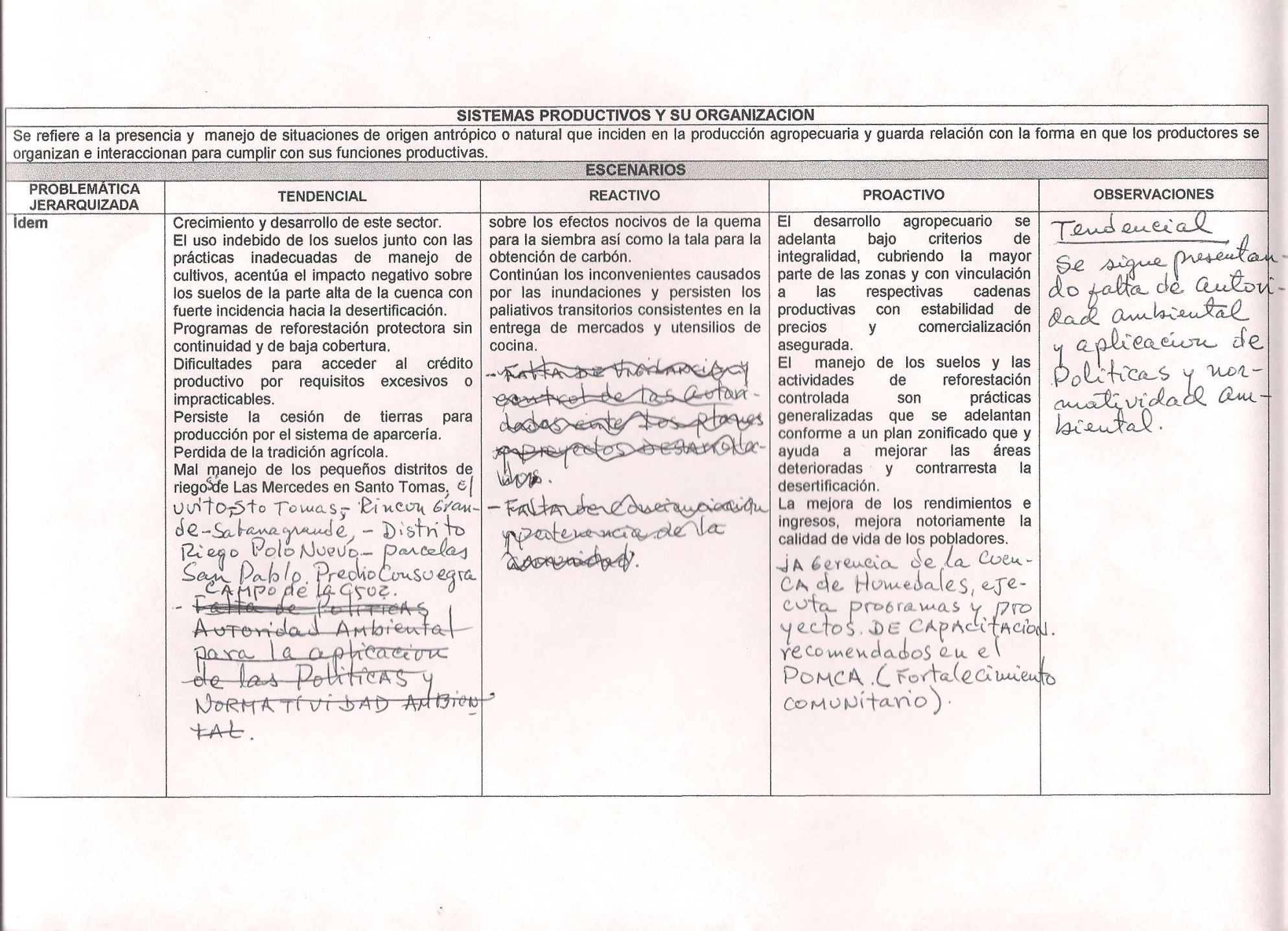 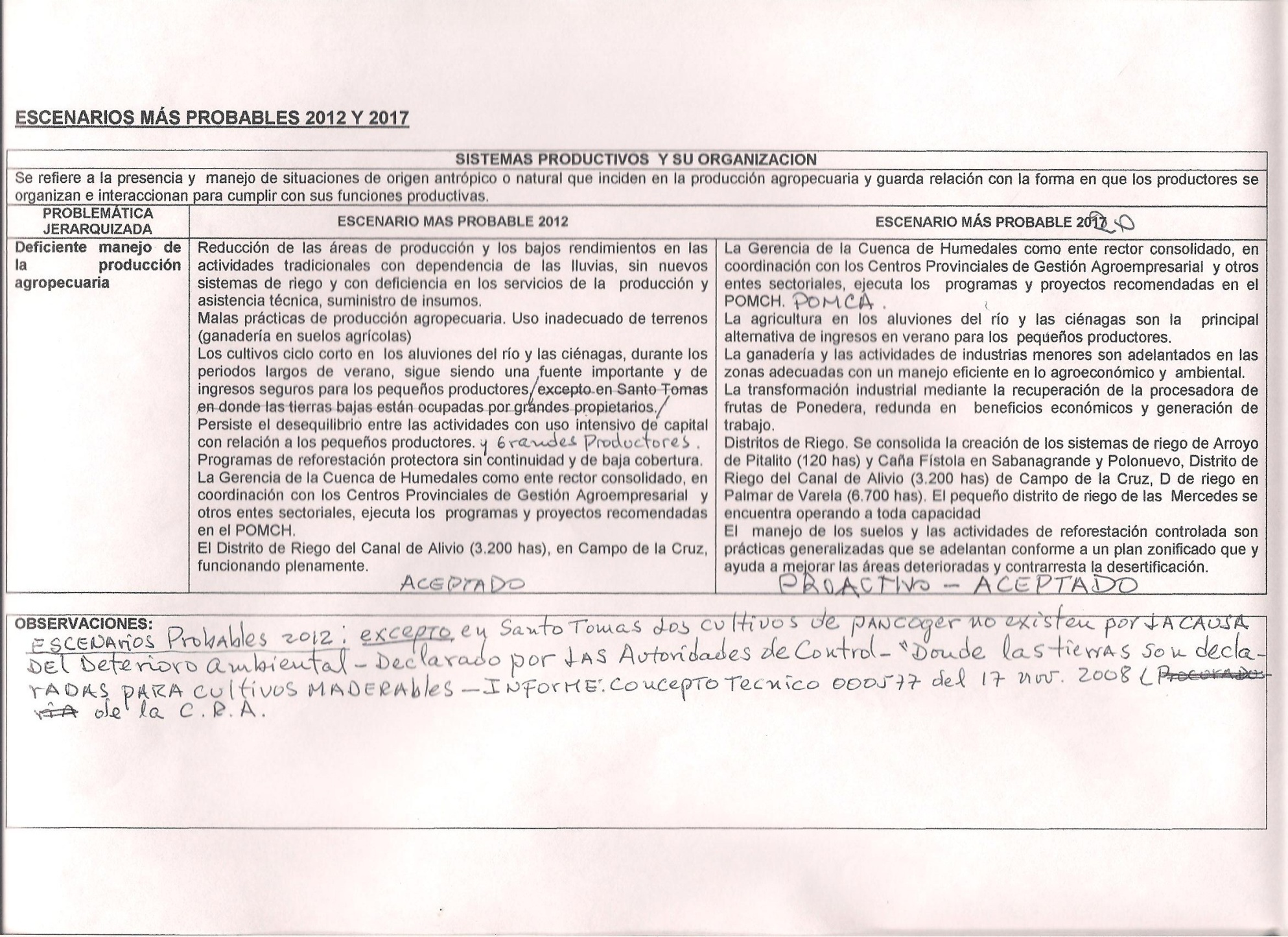 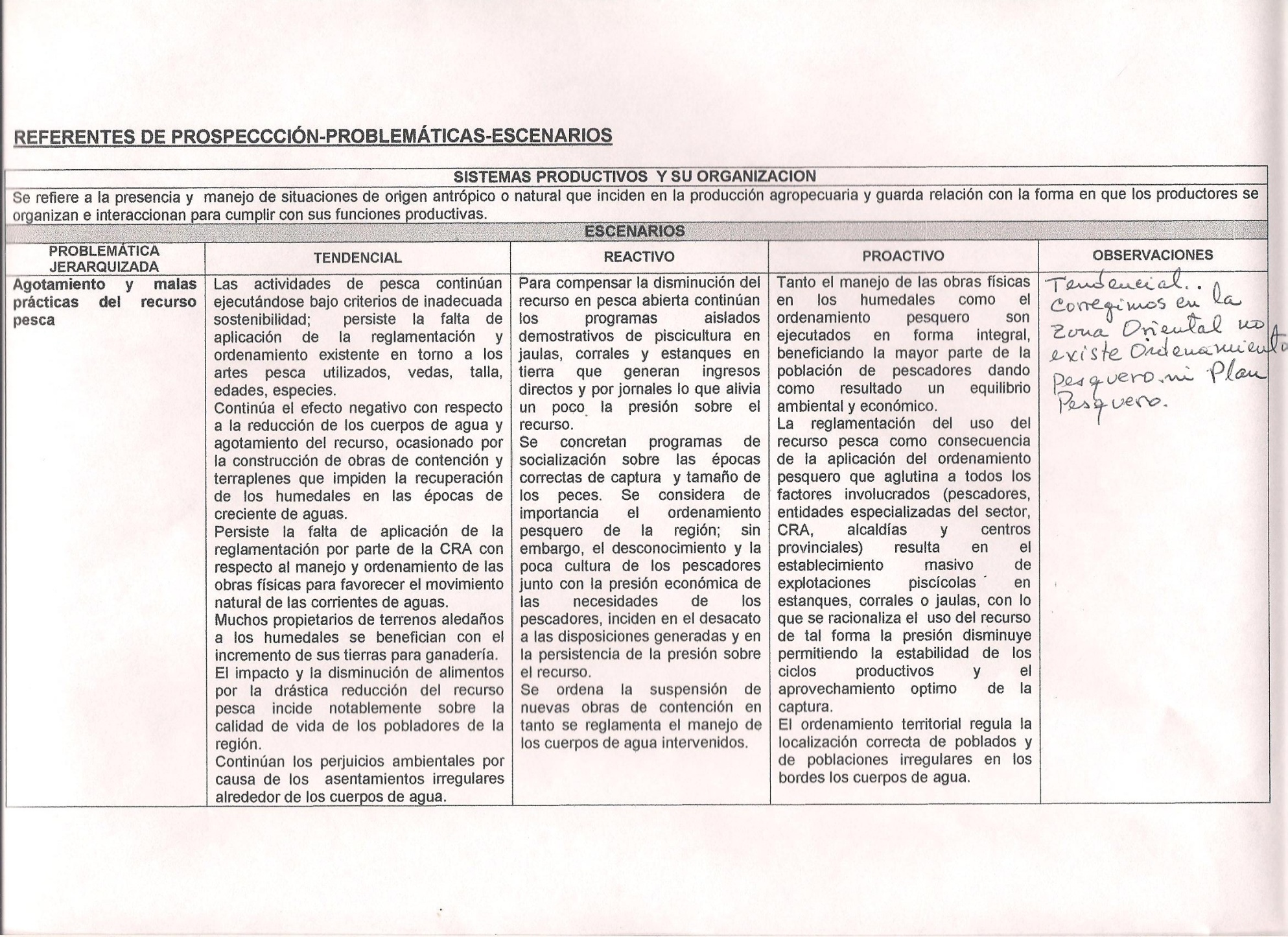 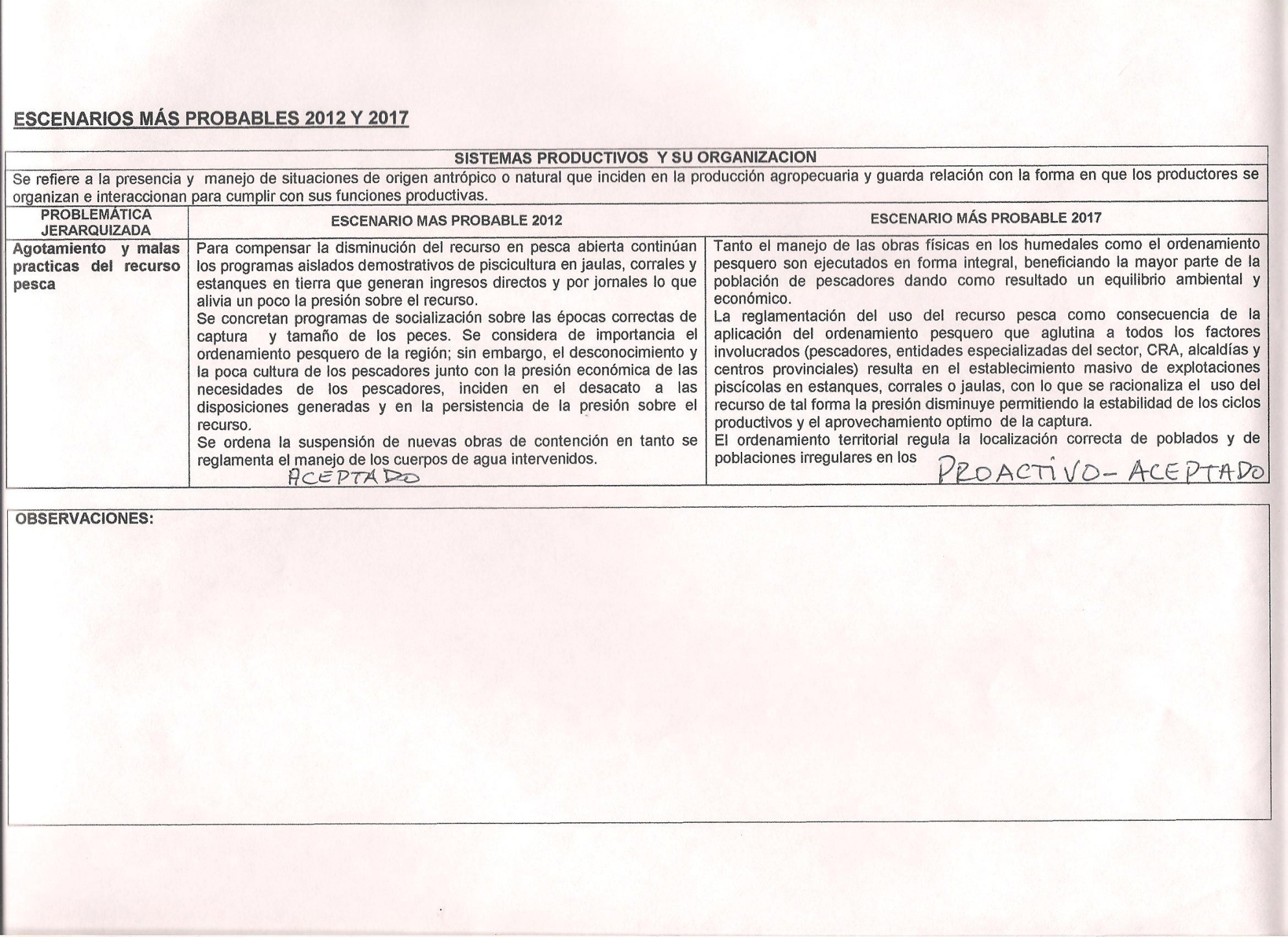 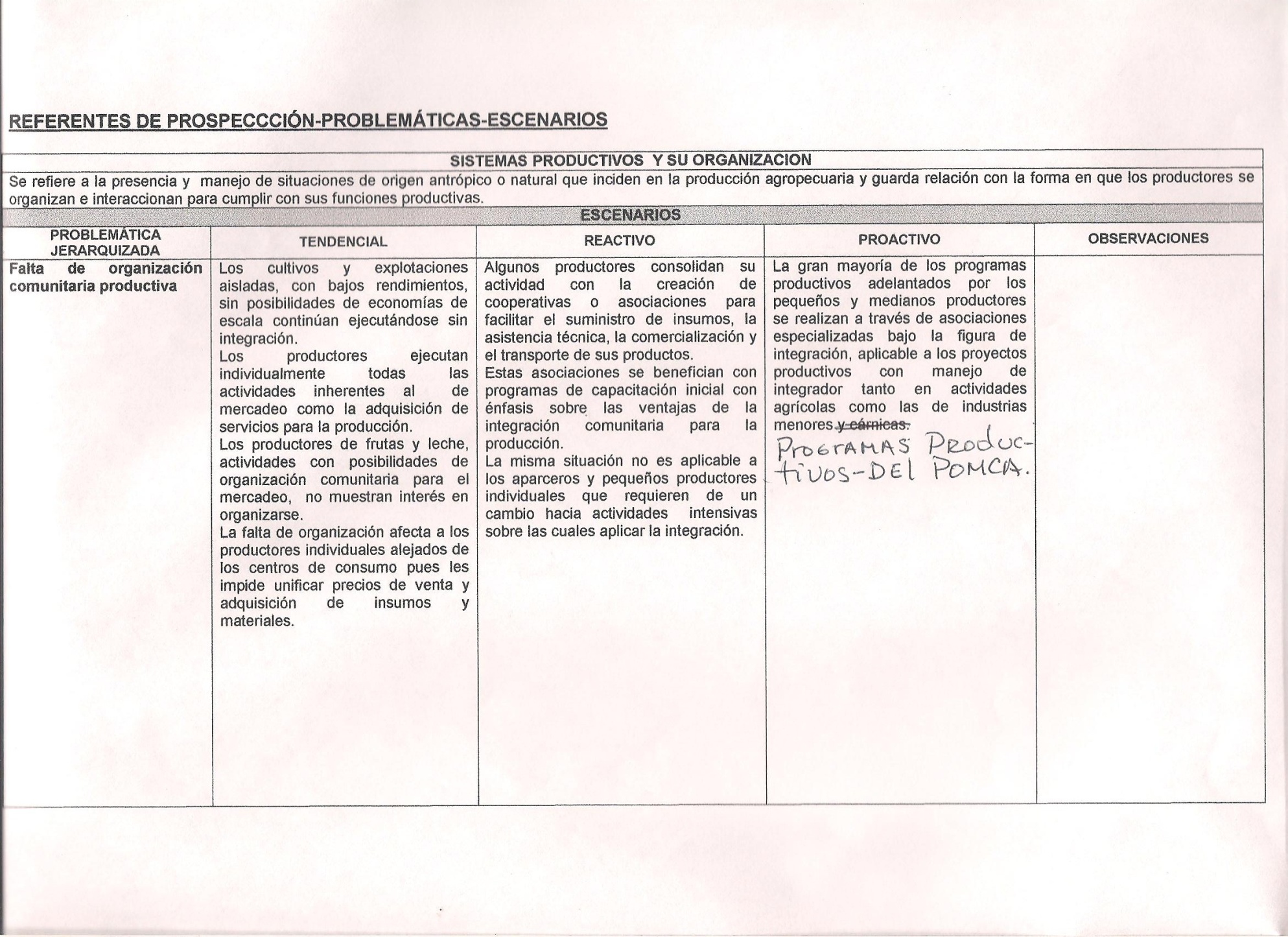 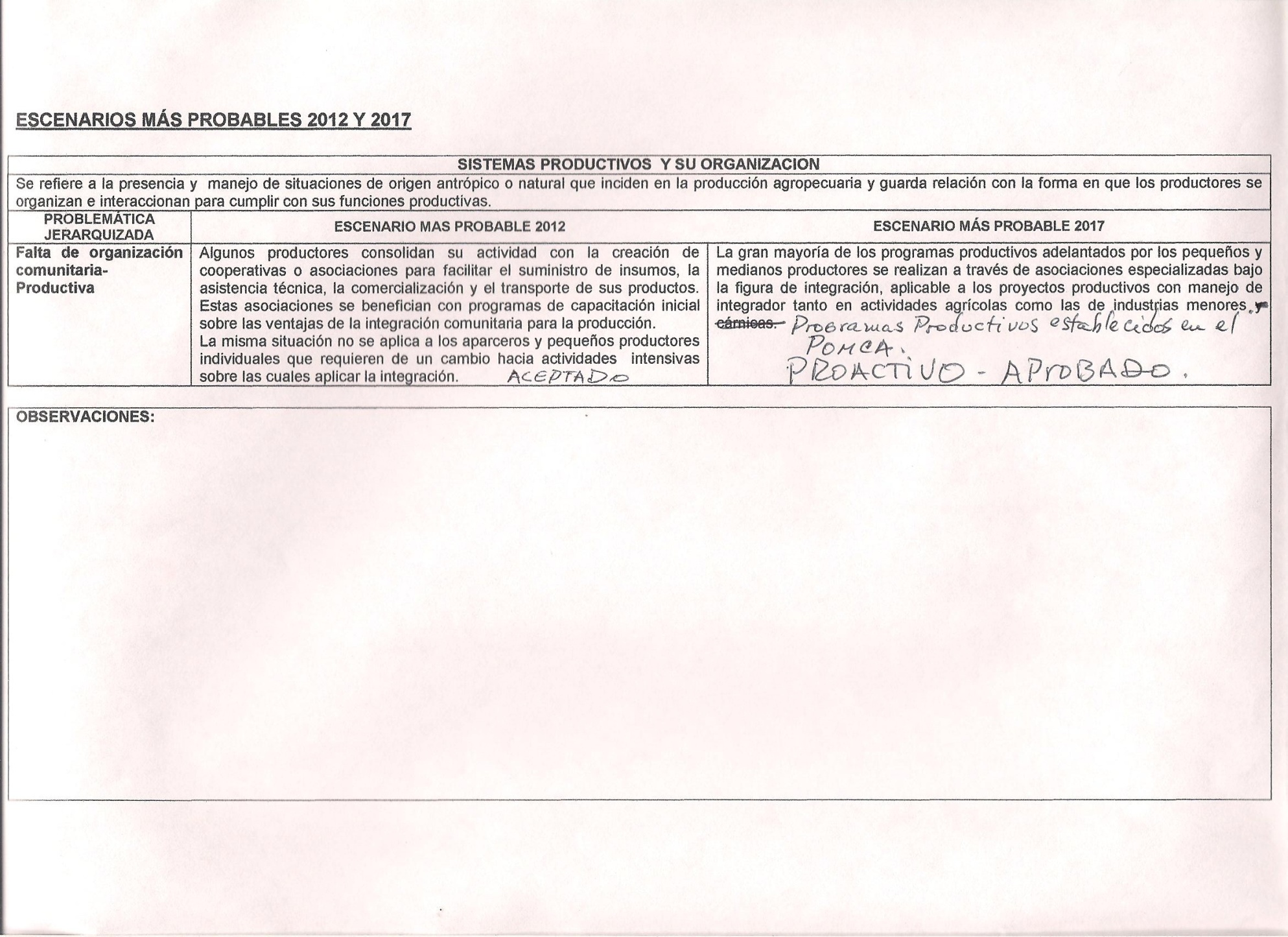 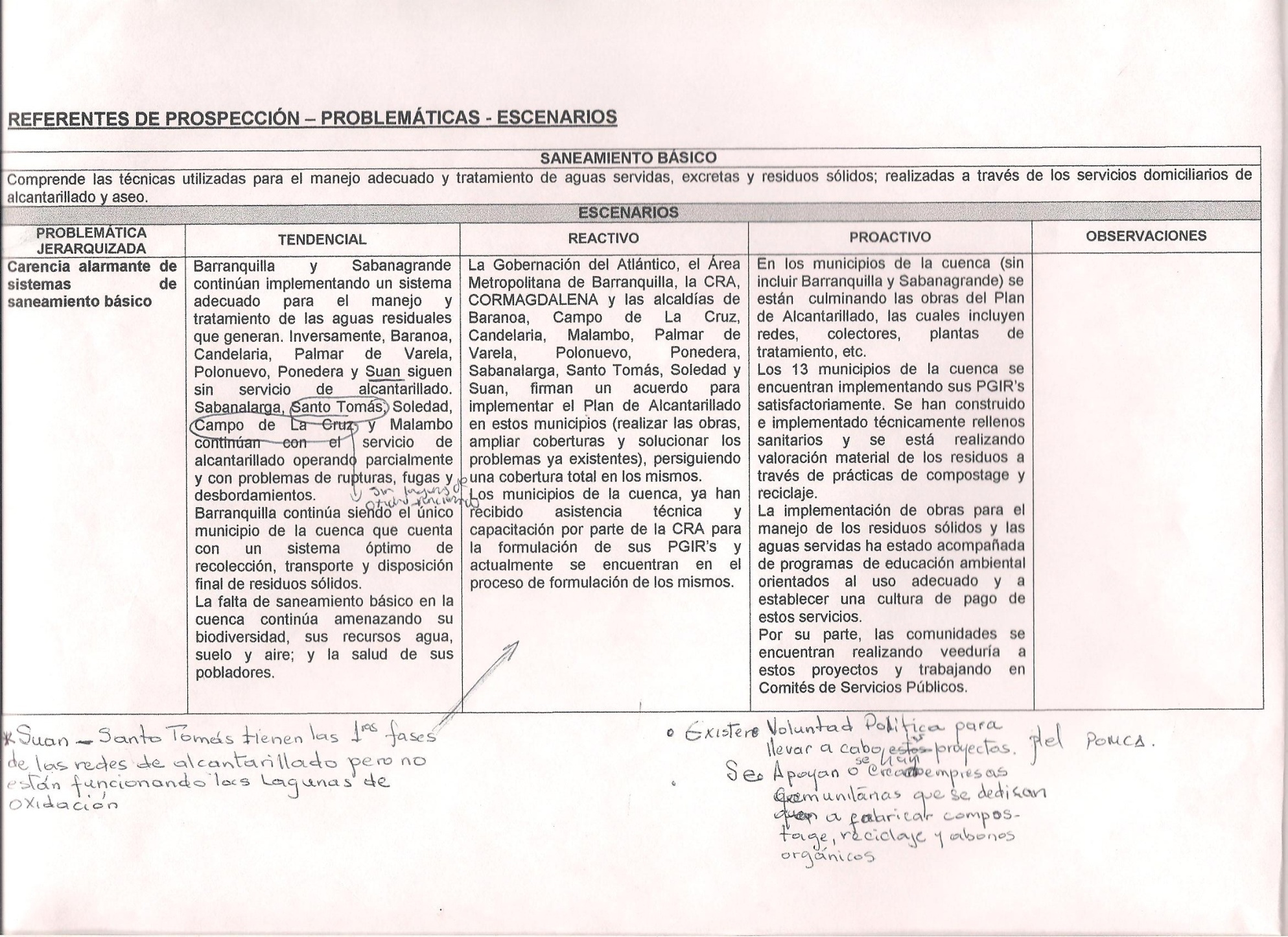 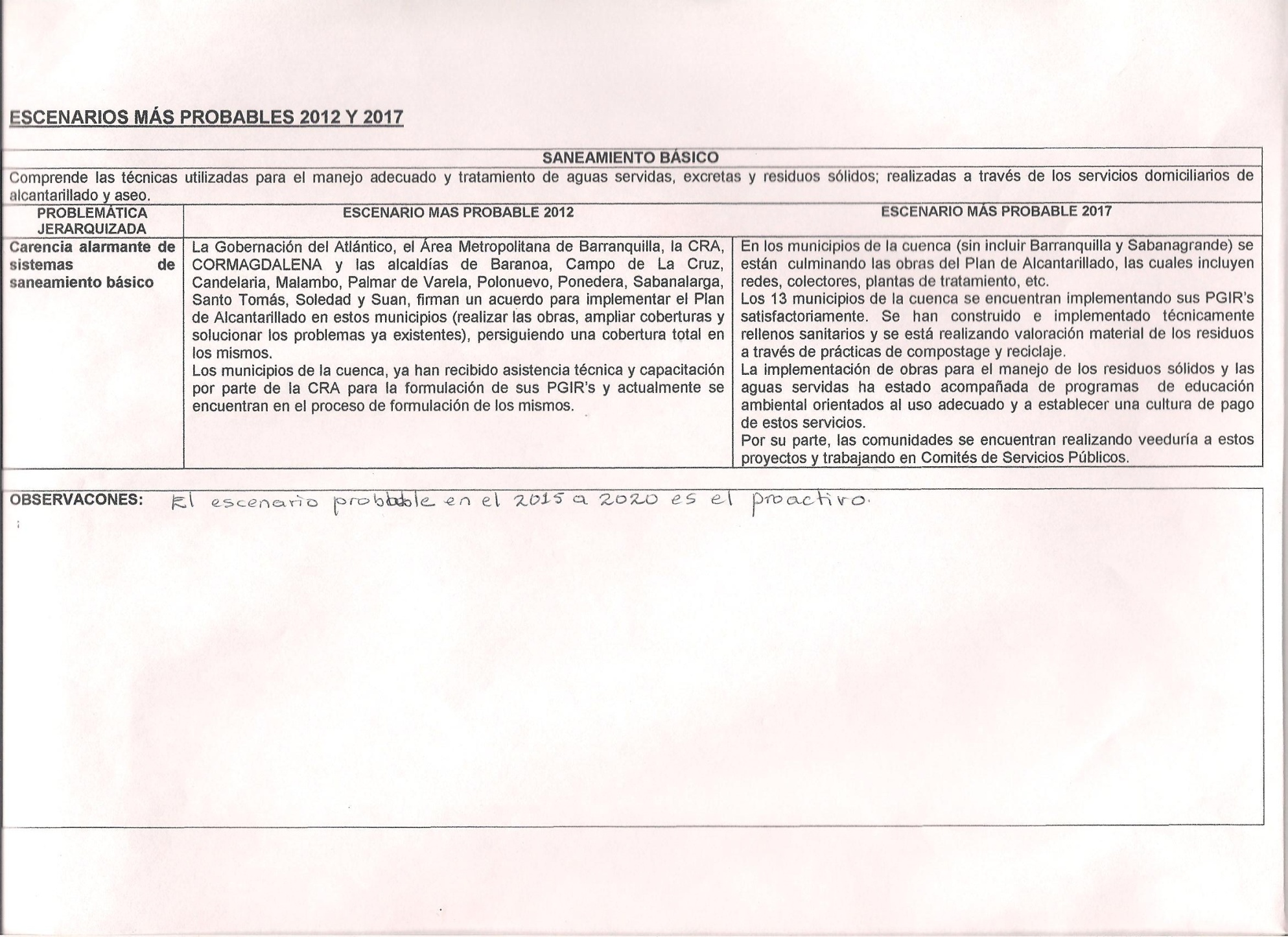 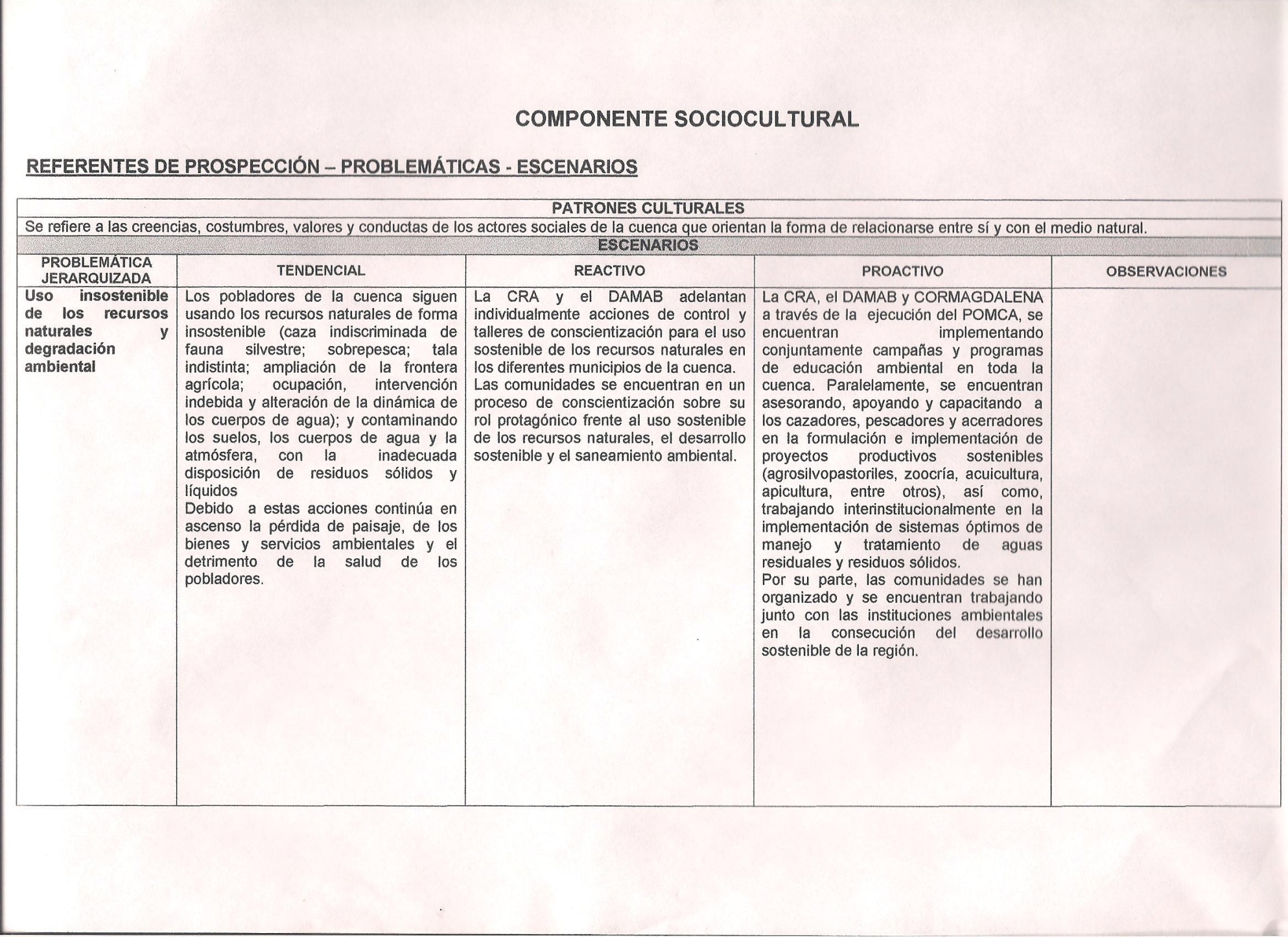 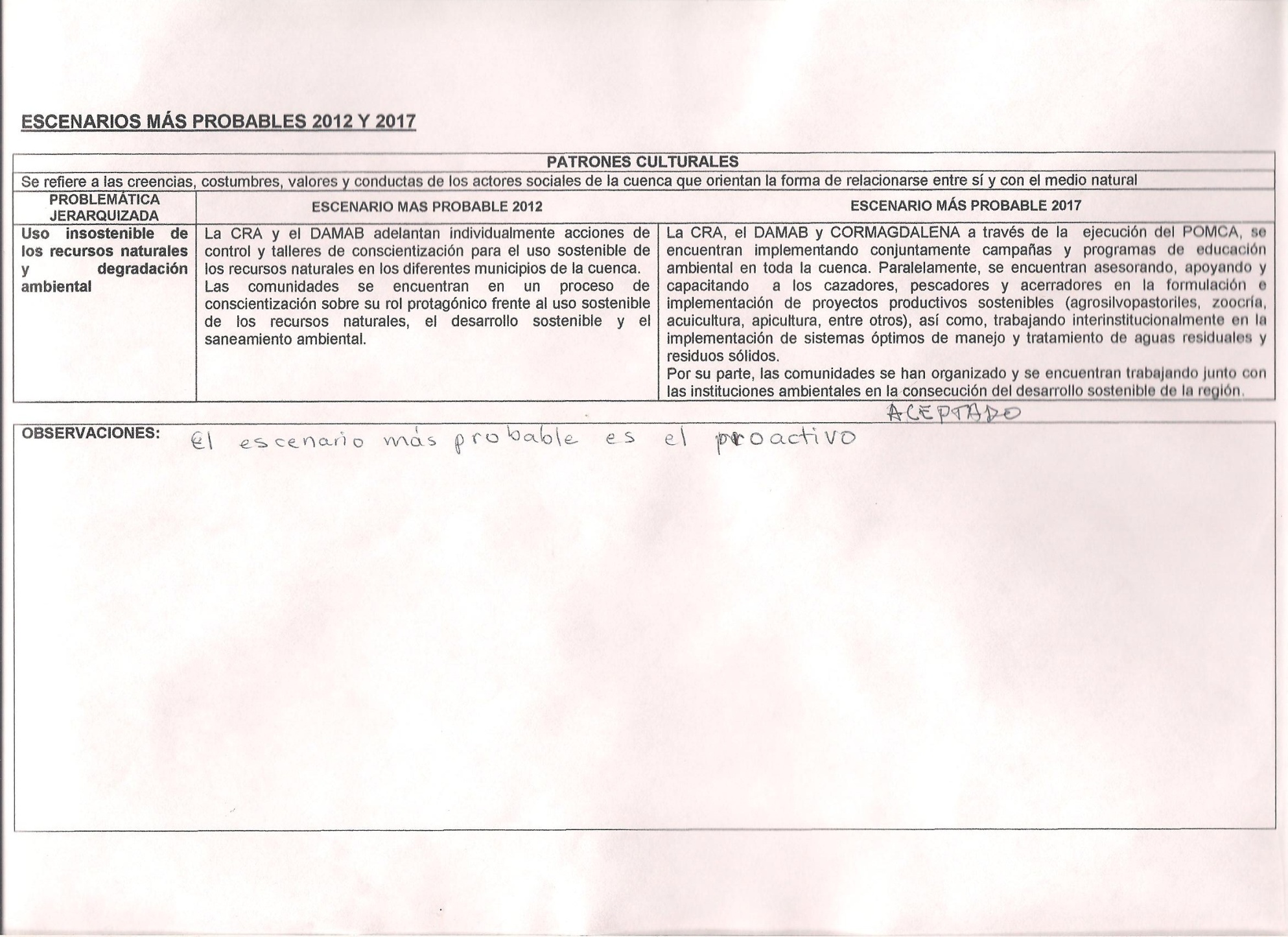 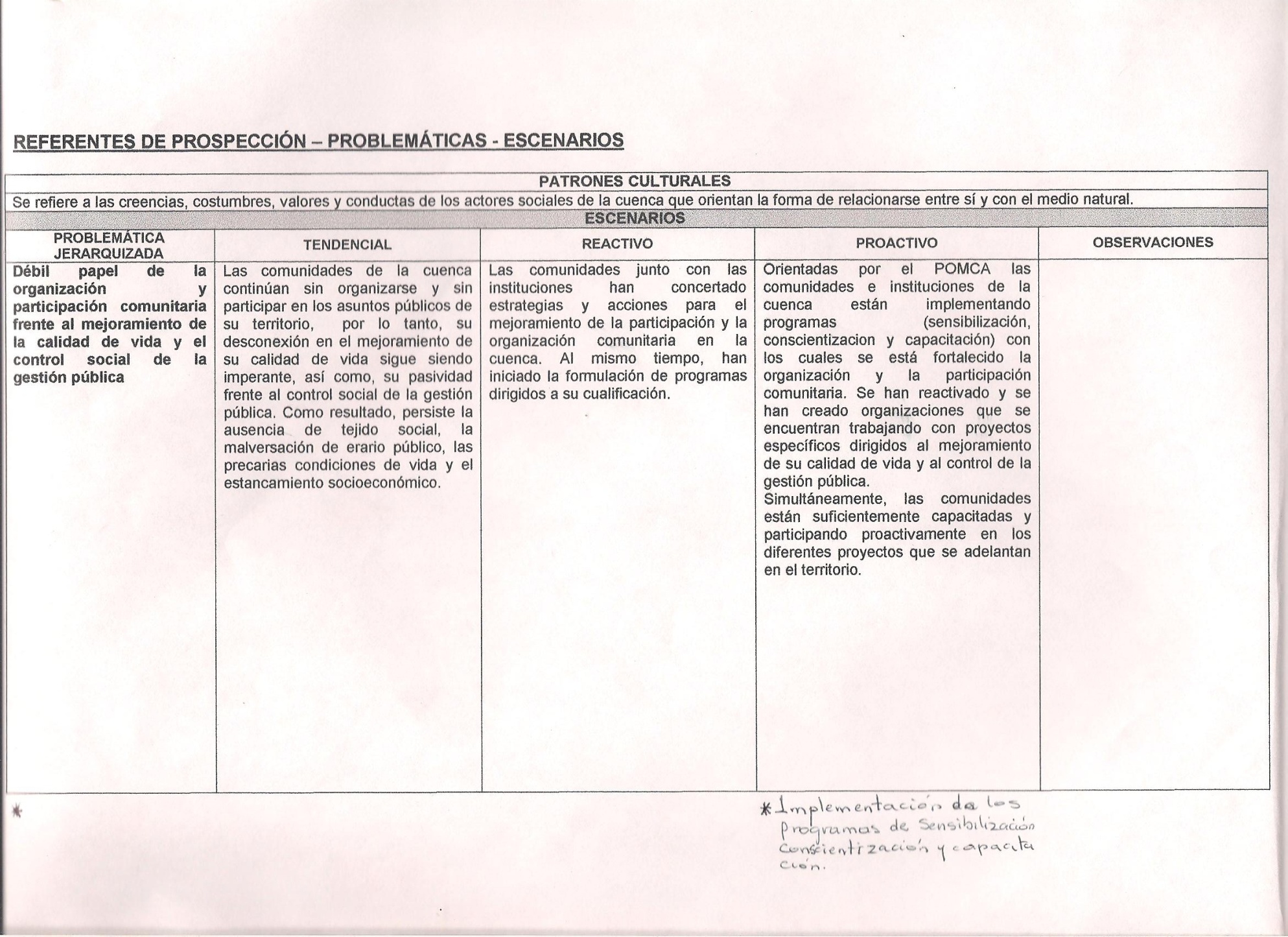 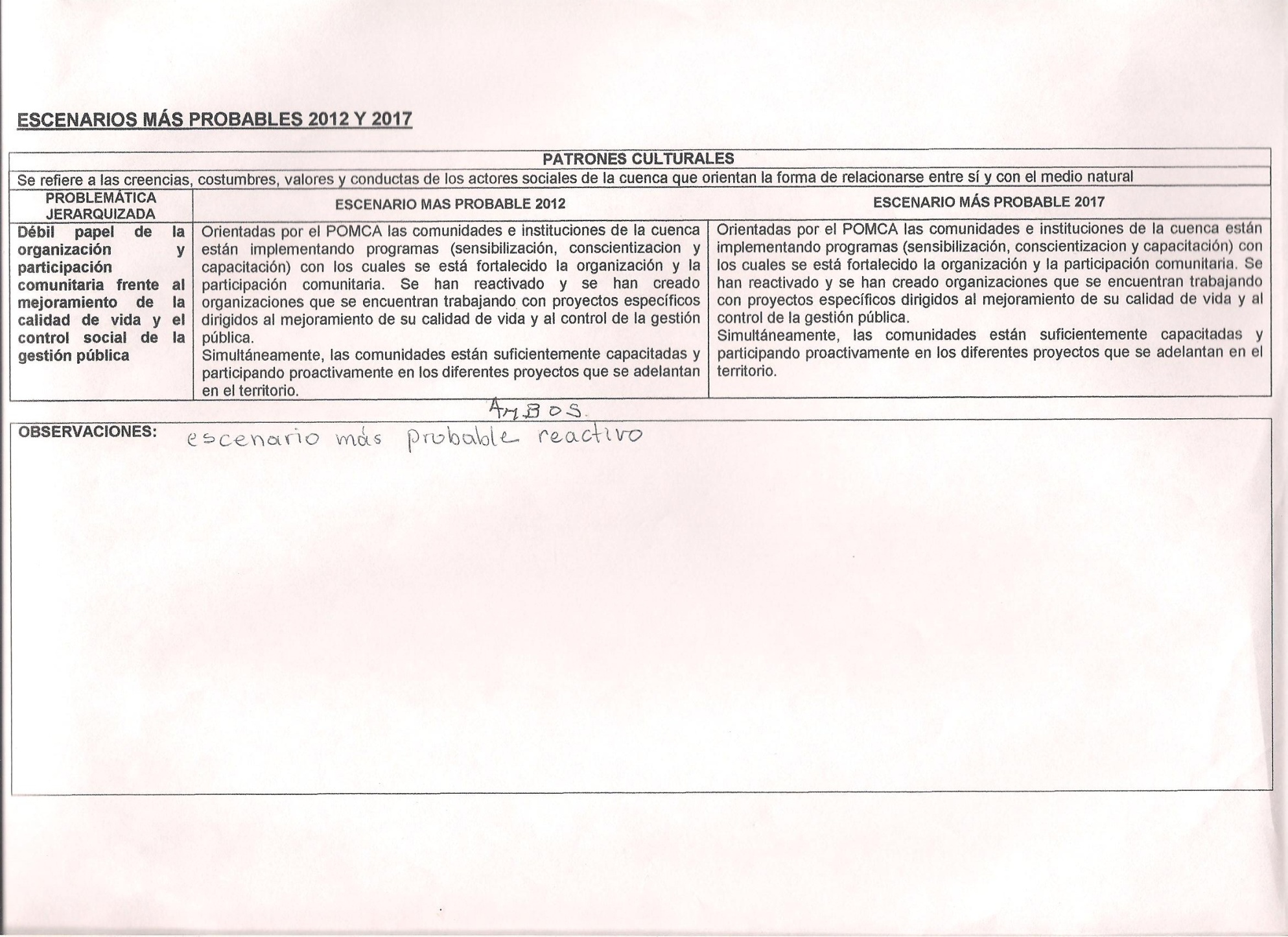 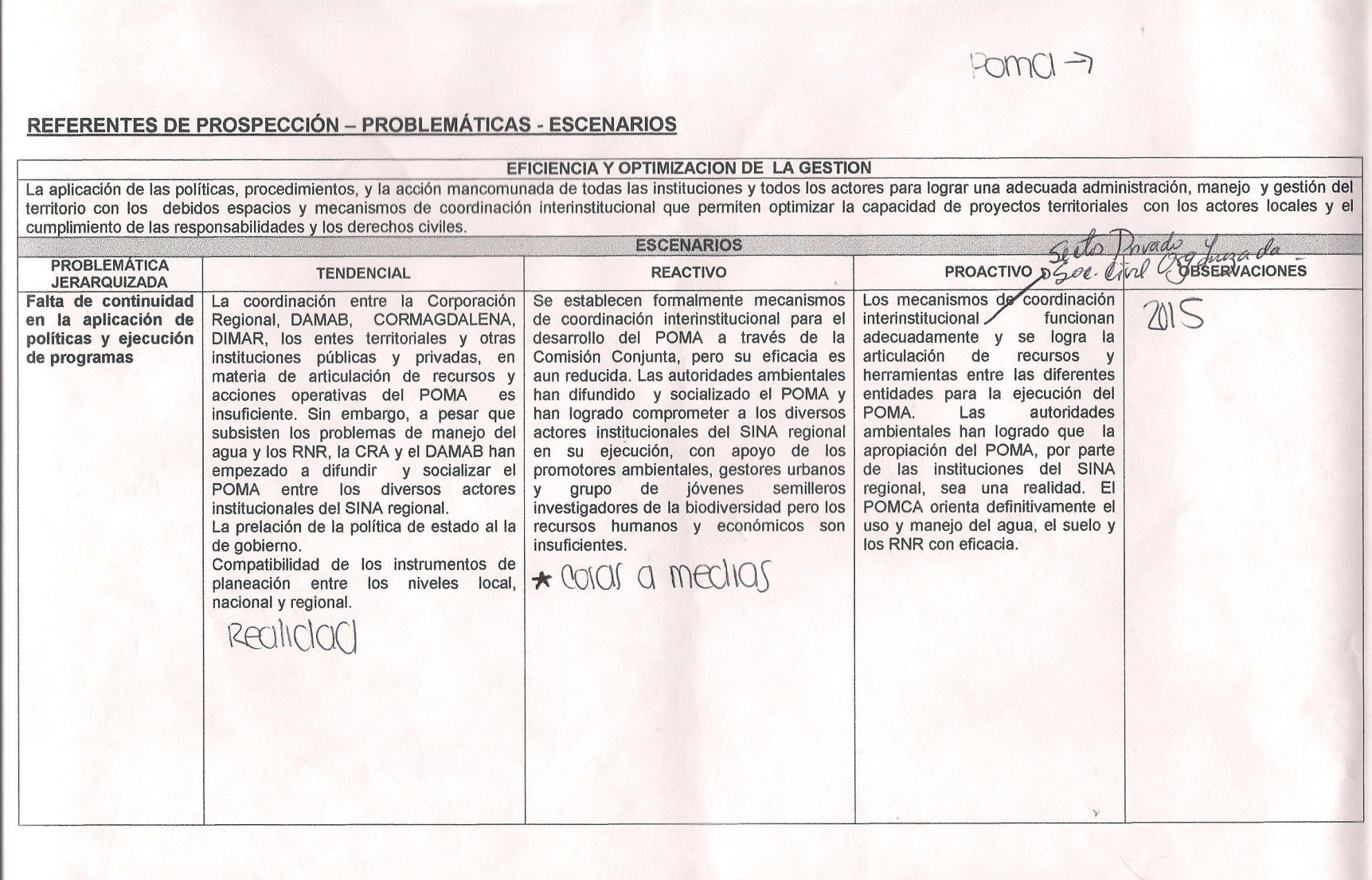 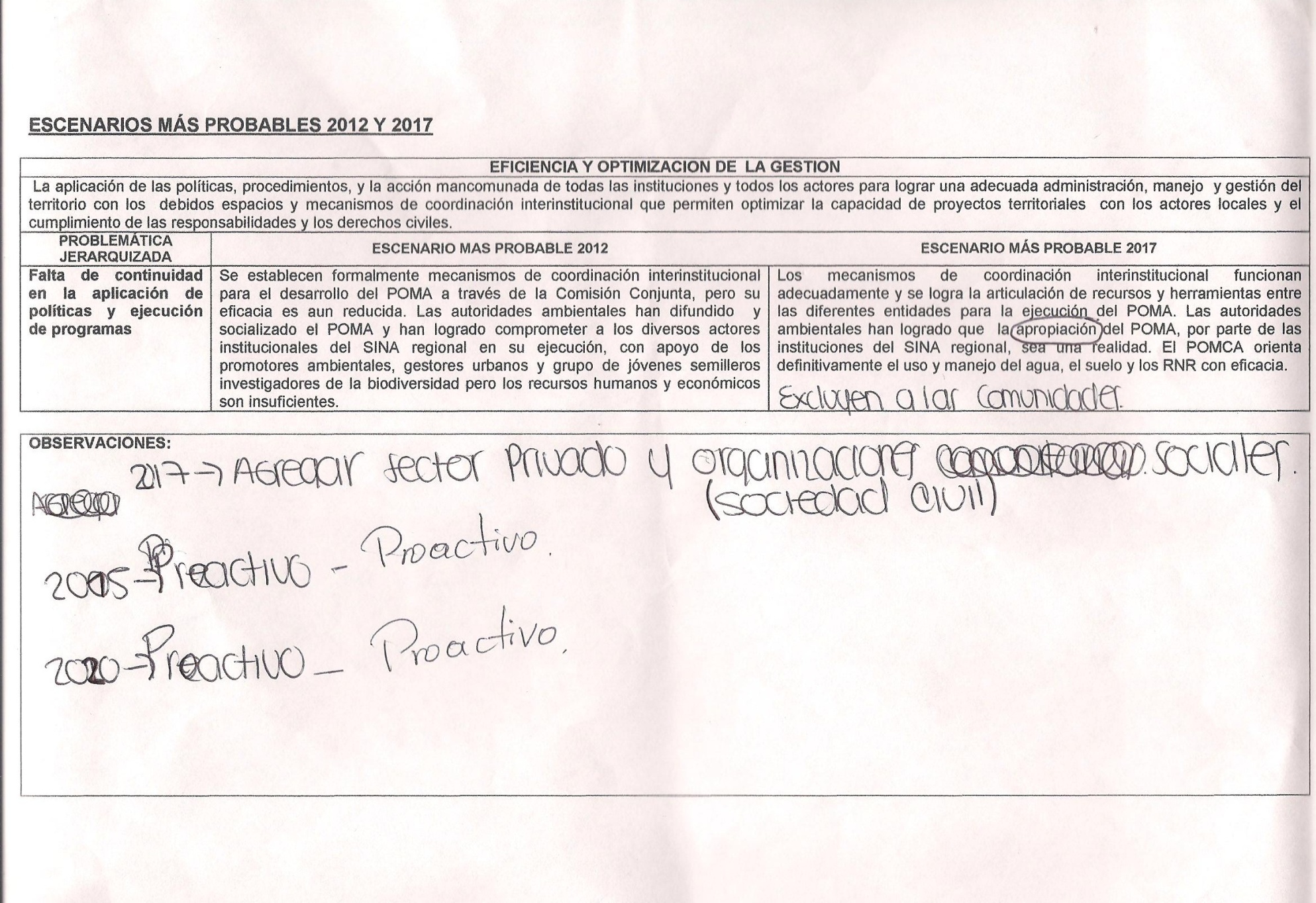 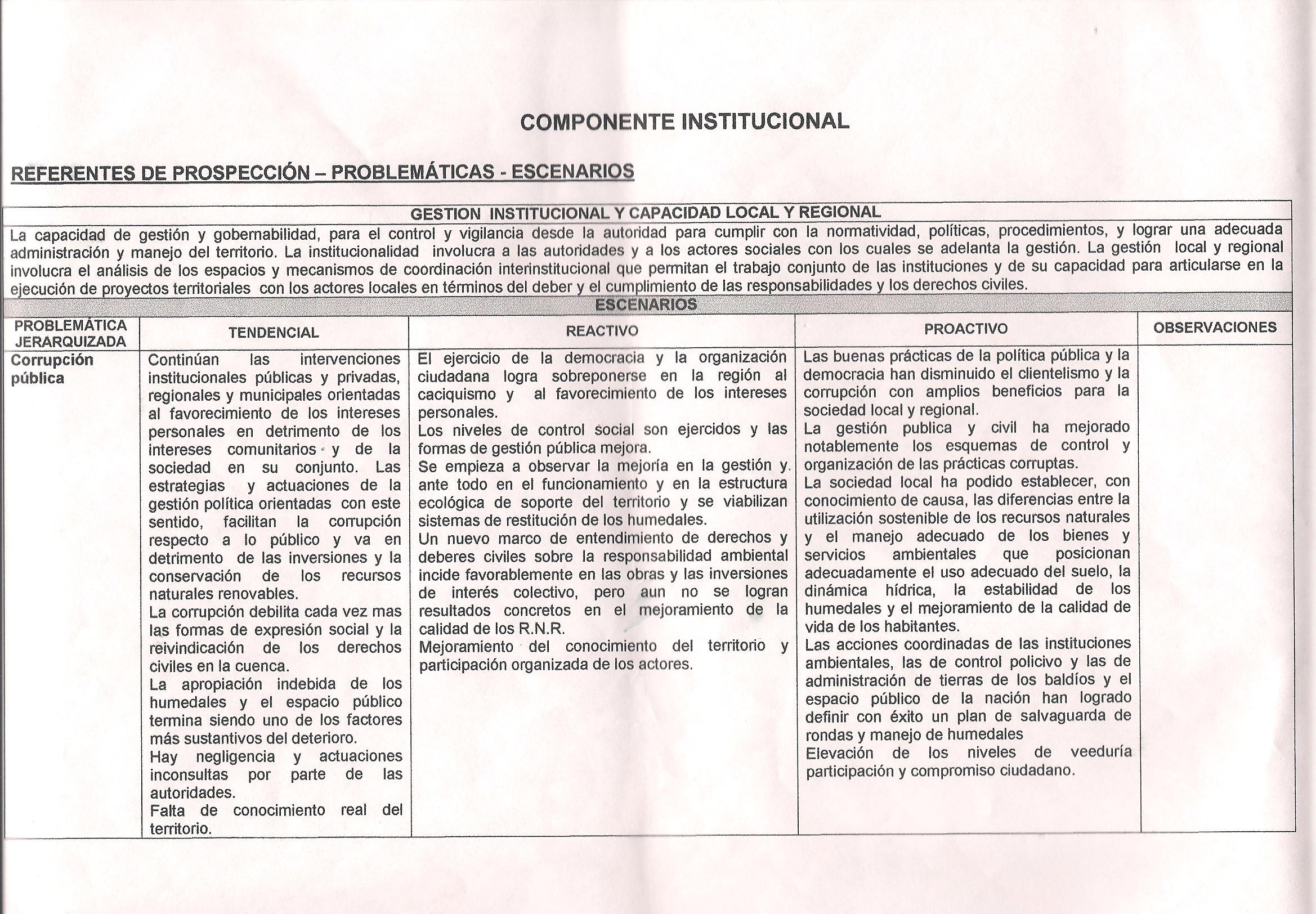 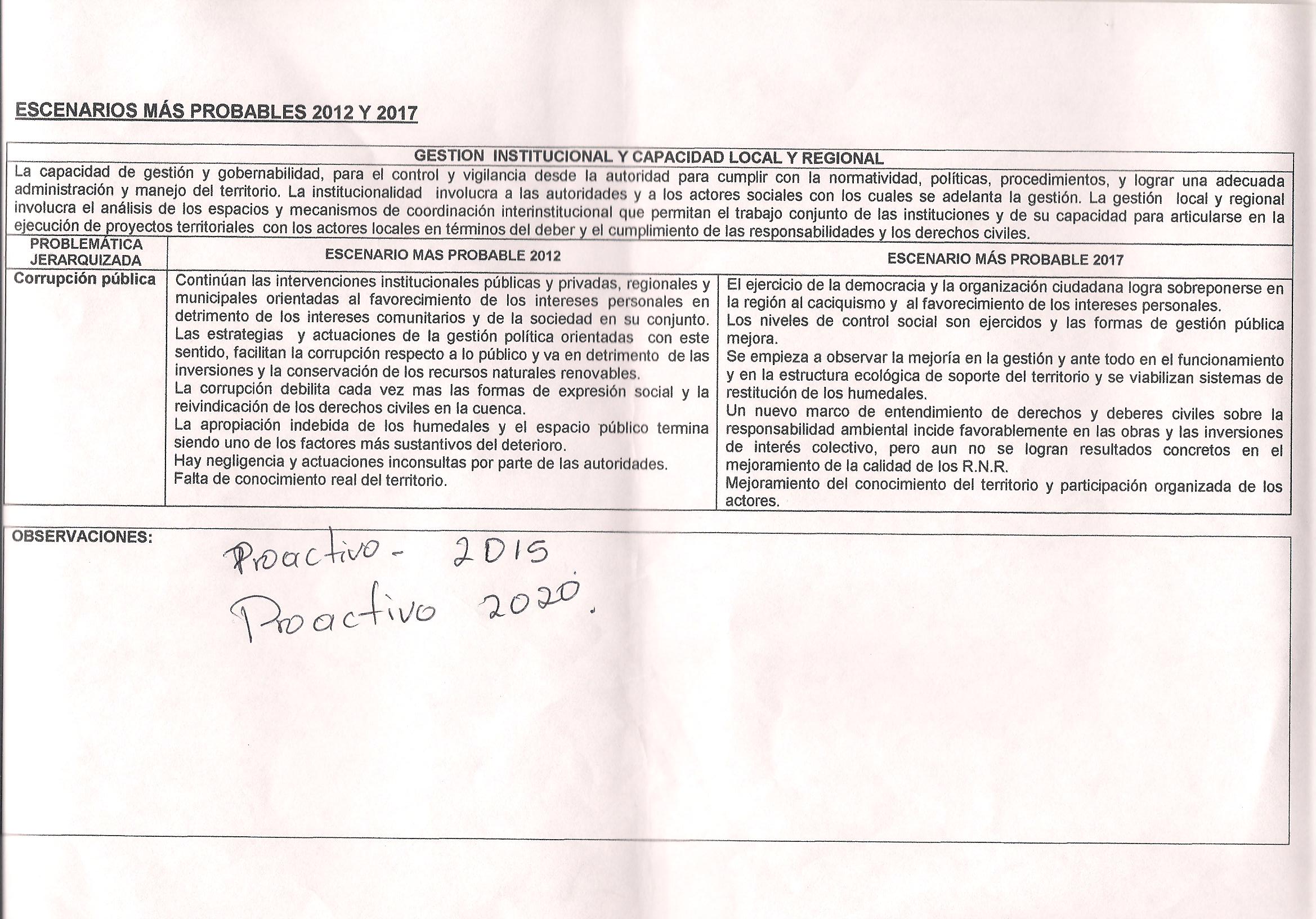 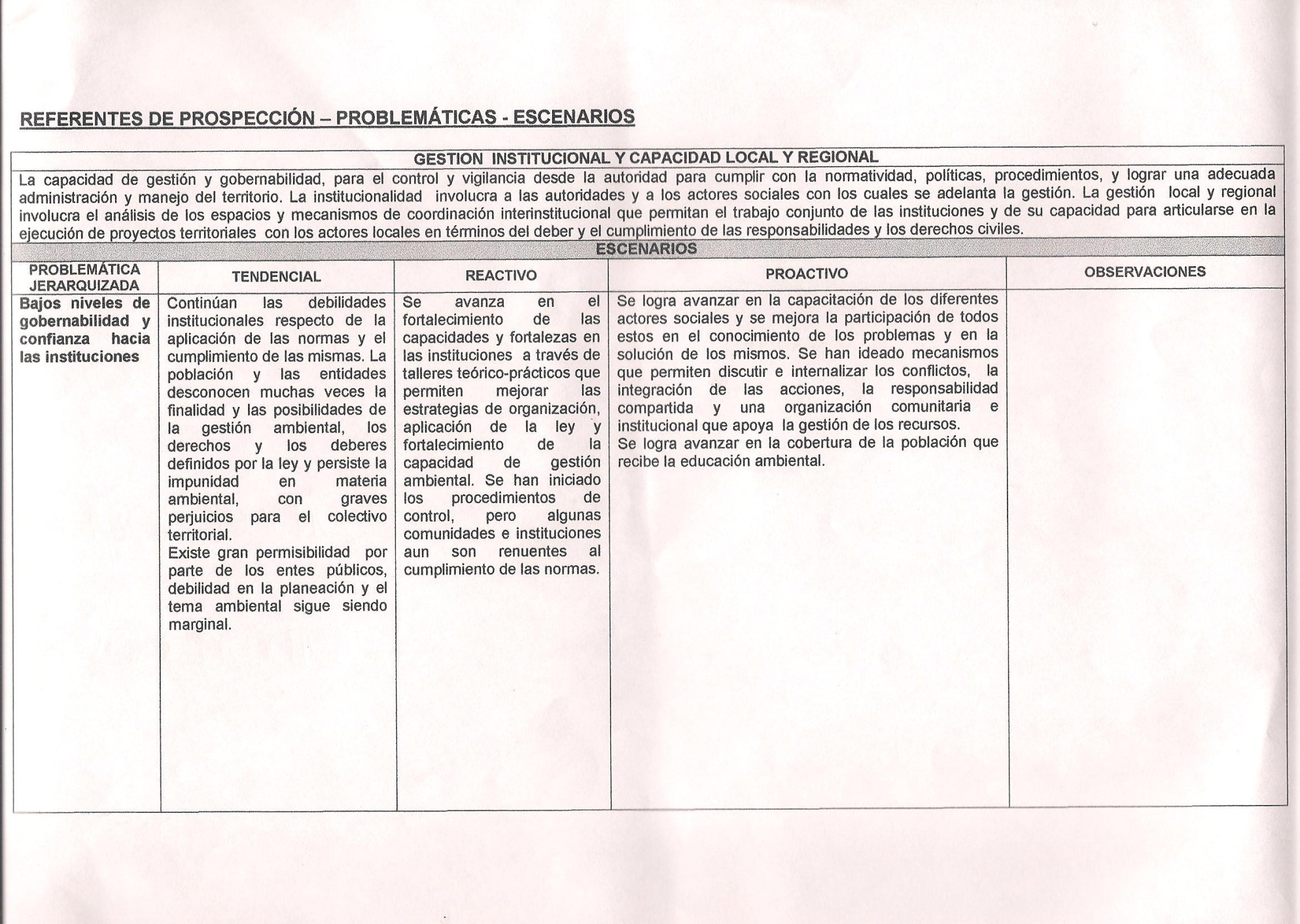 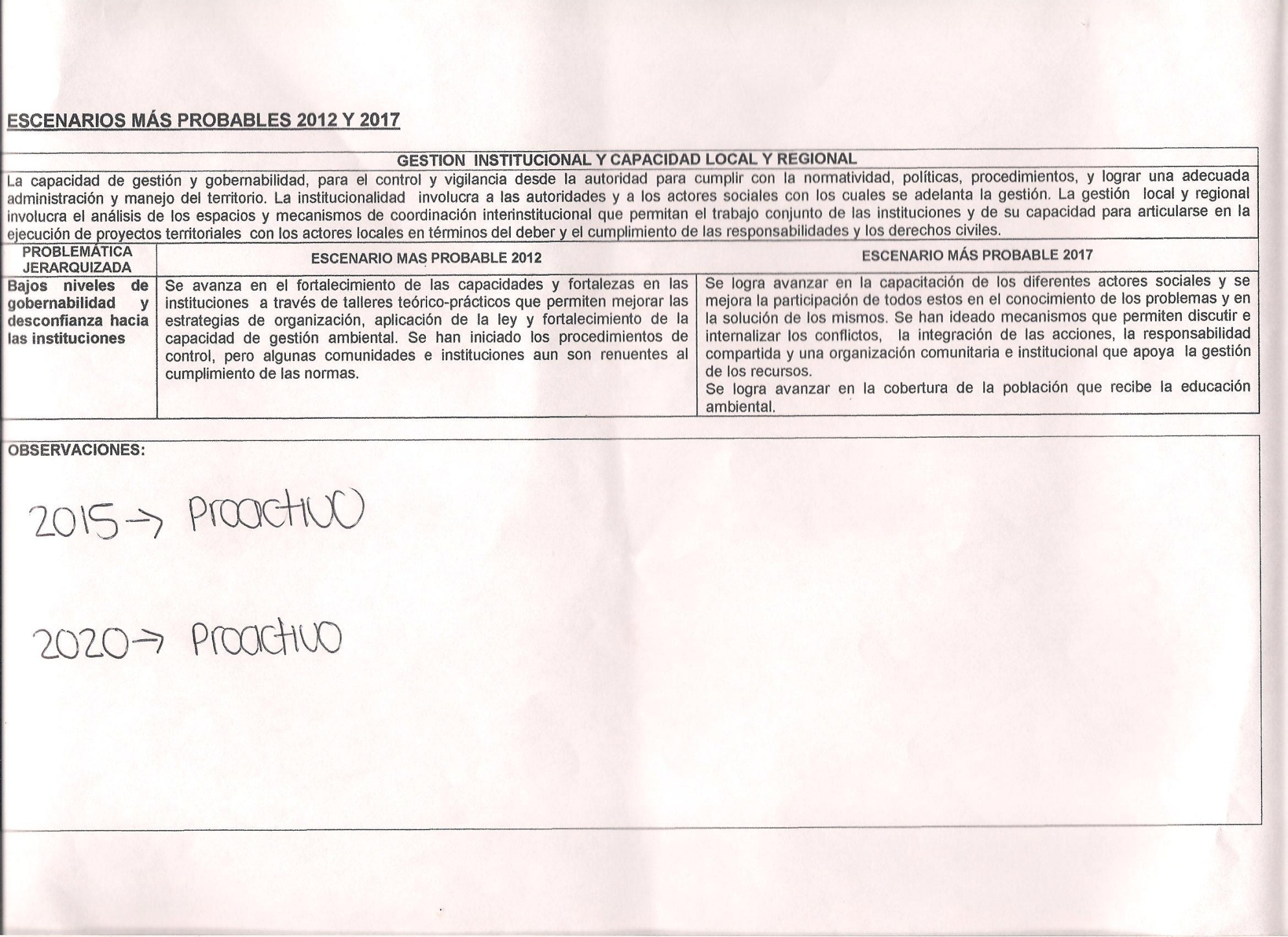 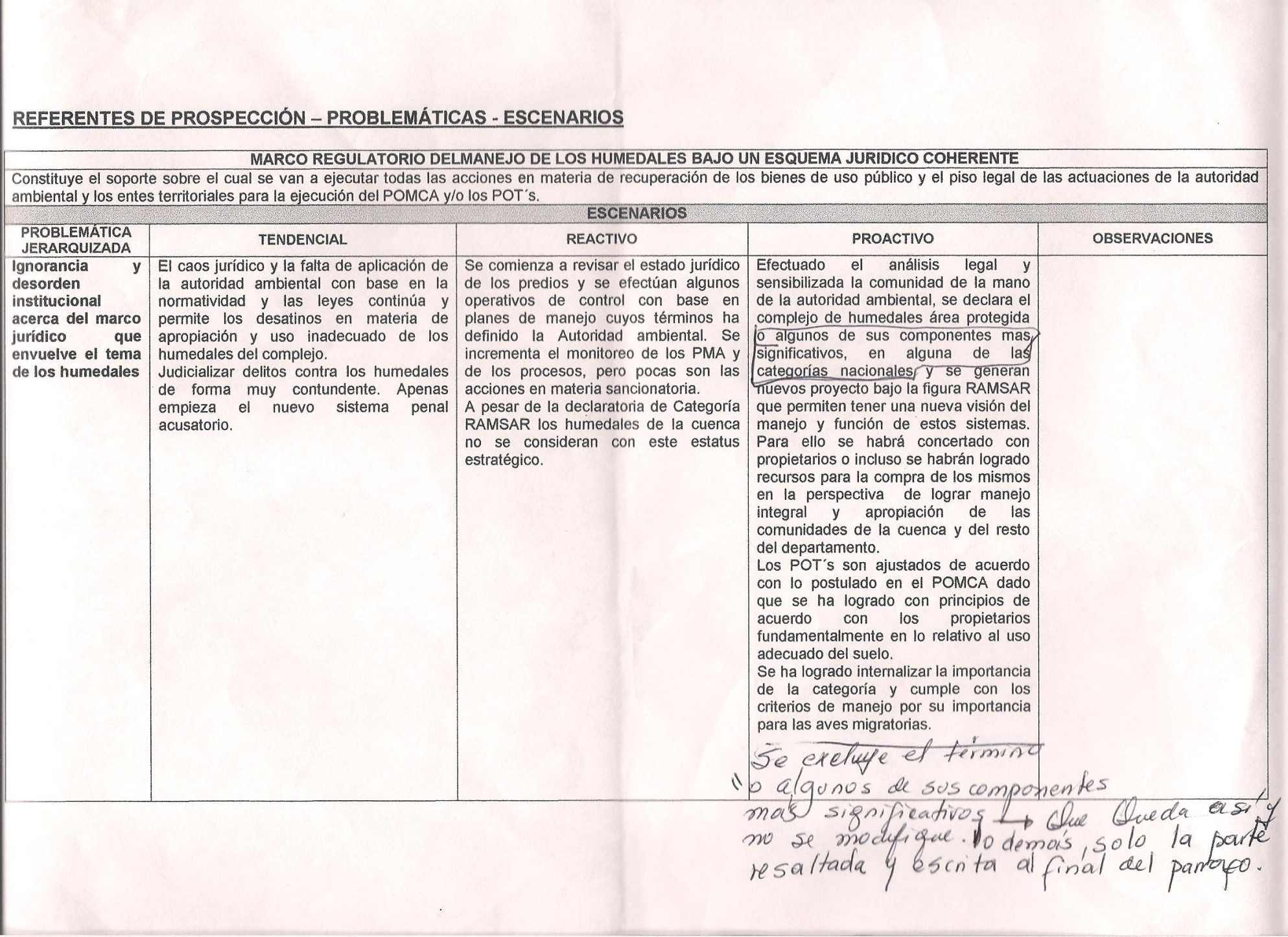 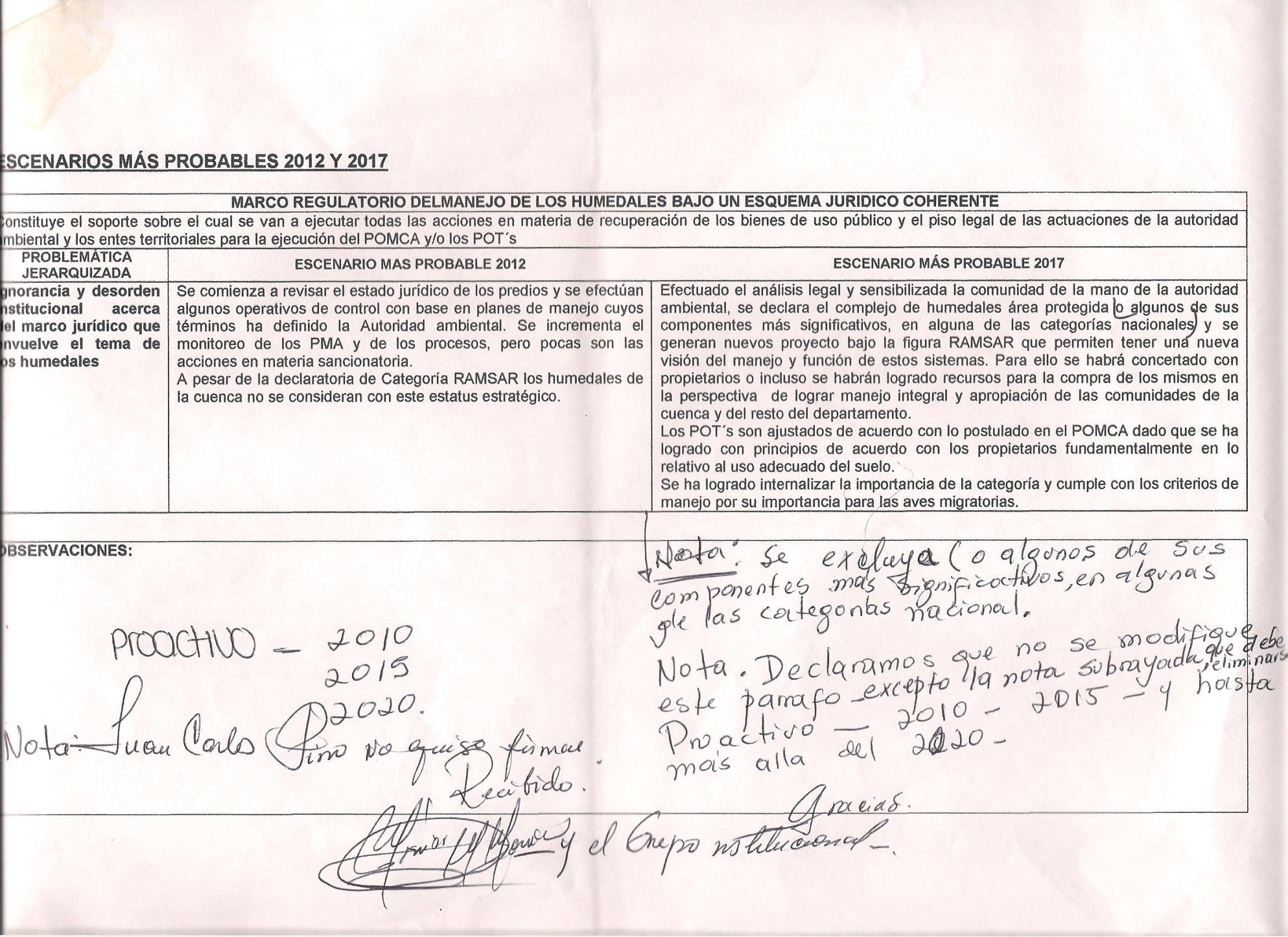 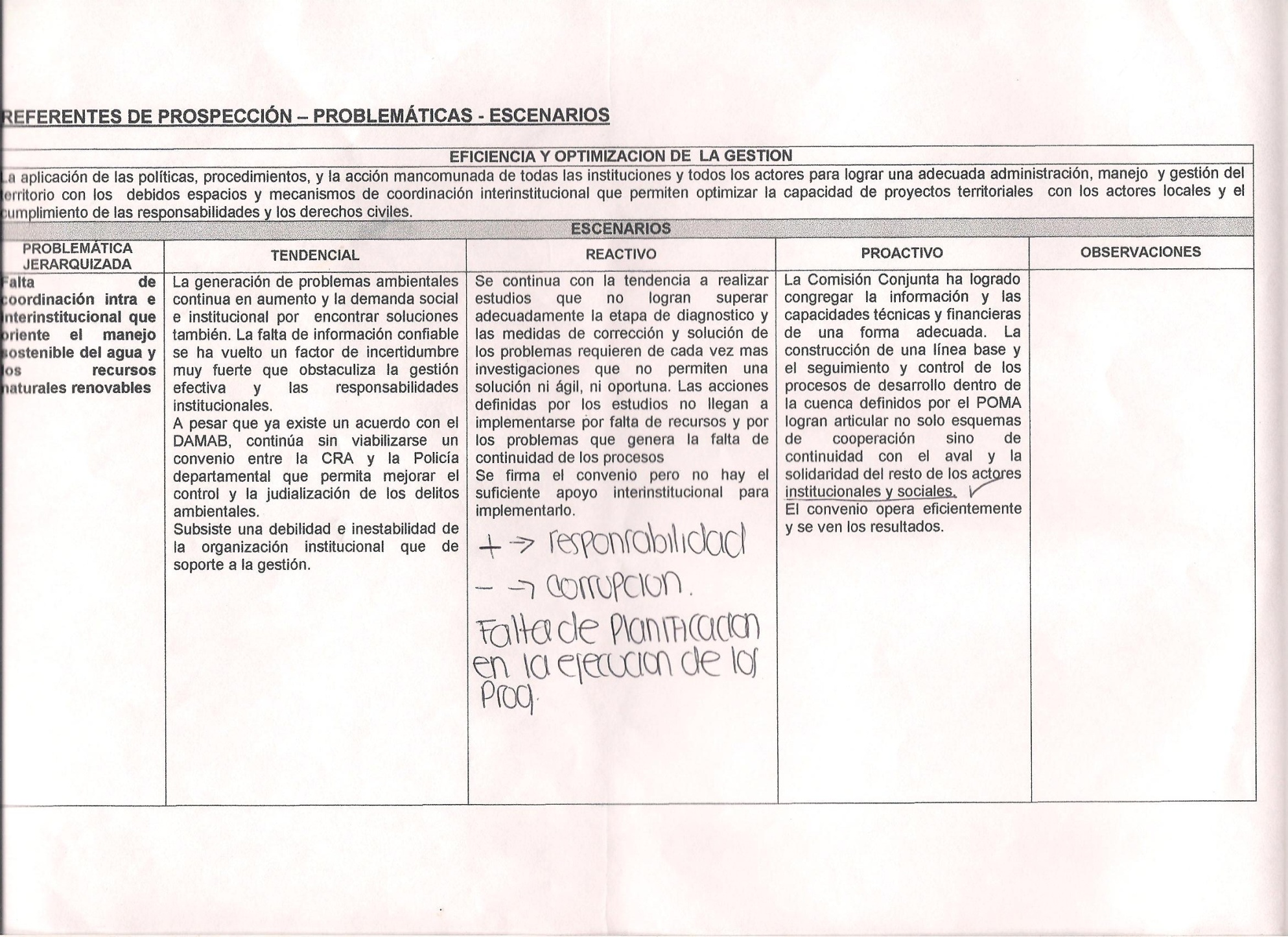 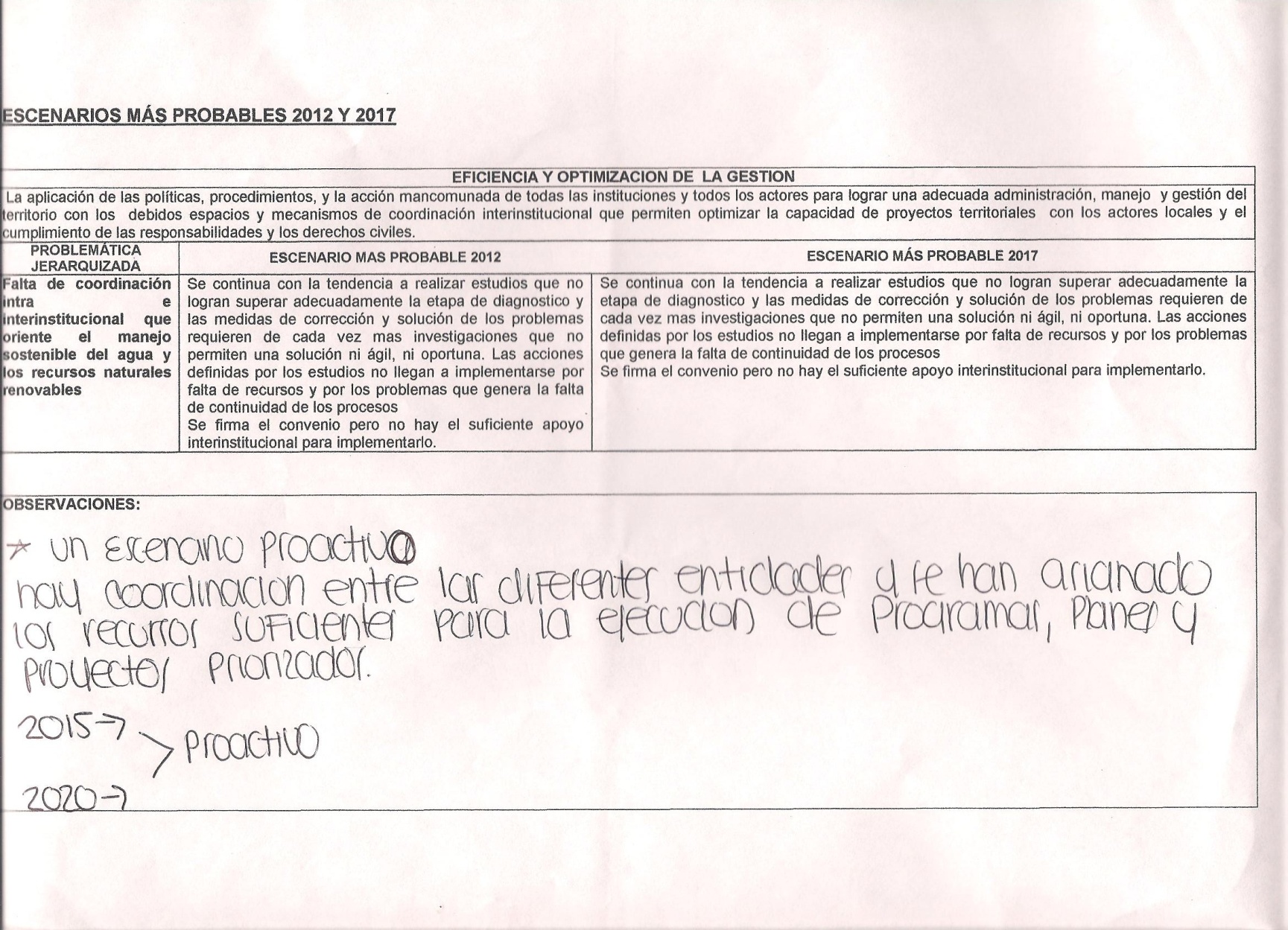 Cierre del Taller A las 5:00 PM se finaliza el Taller y se le recuerda a los participantes que la próxima reunión es el 29 de Diciembre en el mismo lugar y se va trabajar el tema de zonificación.Registro de Participantes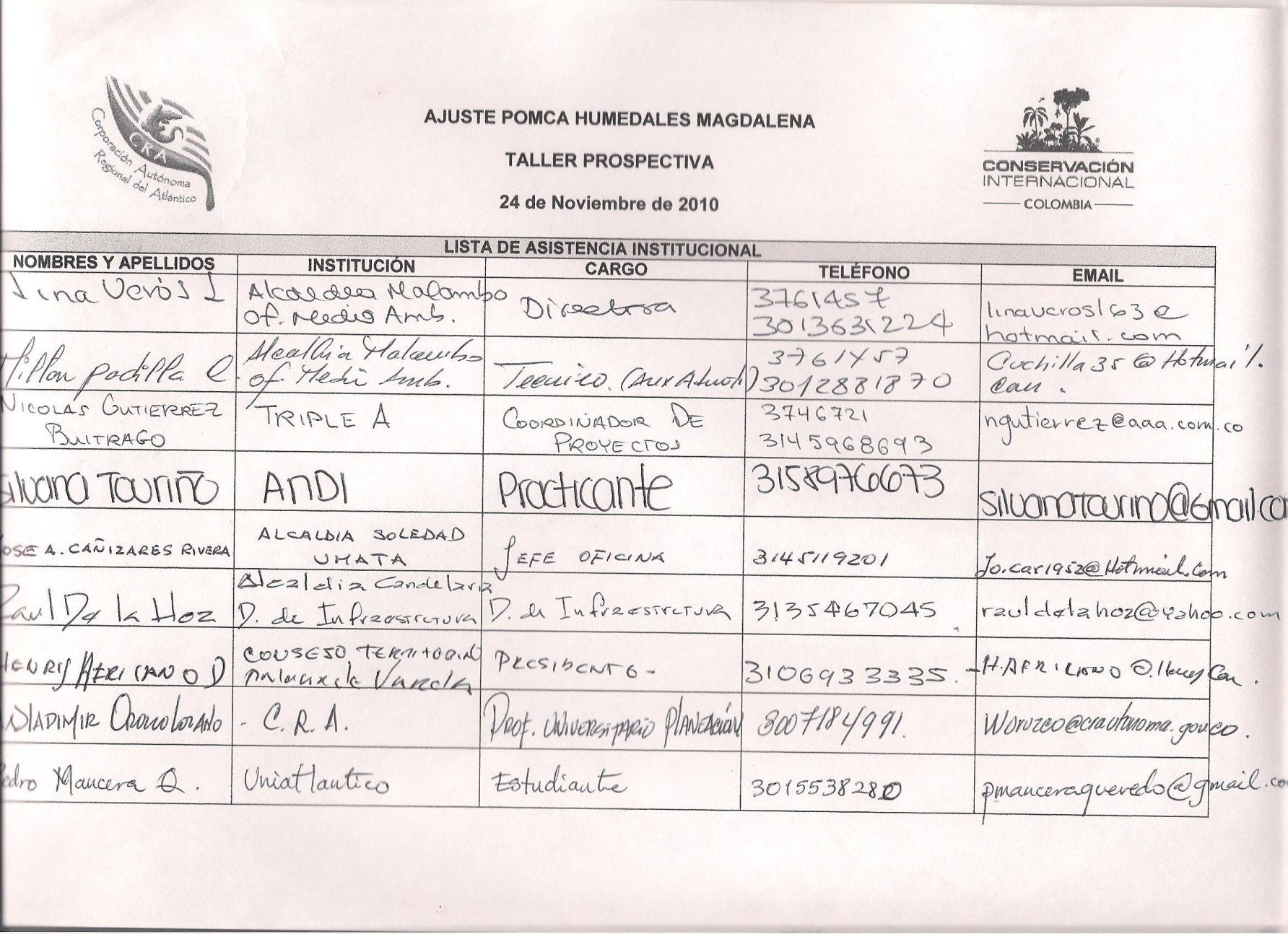 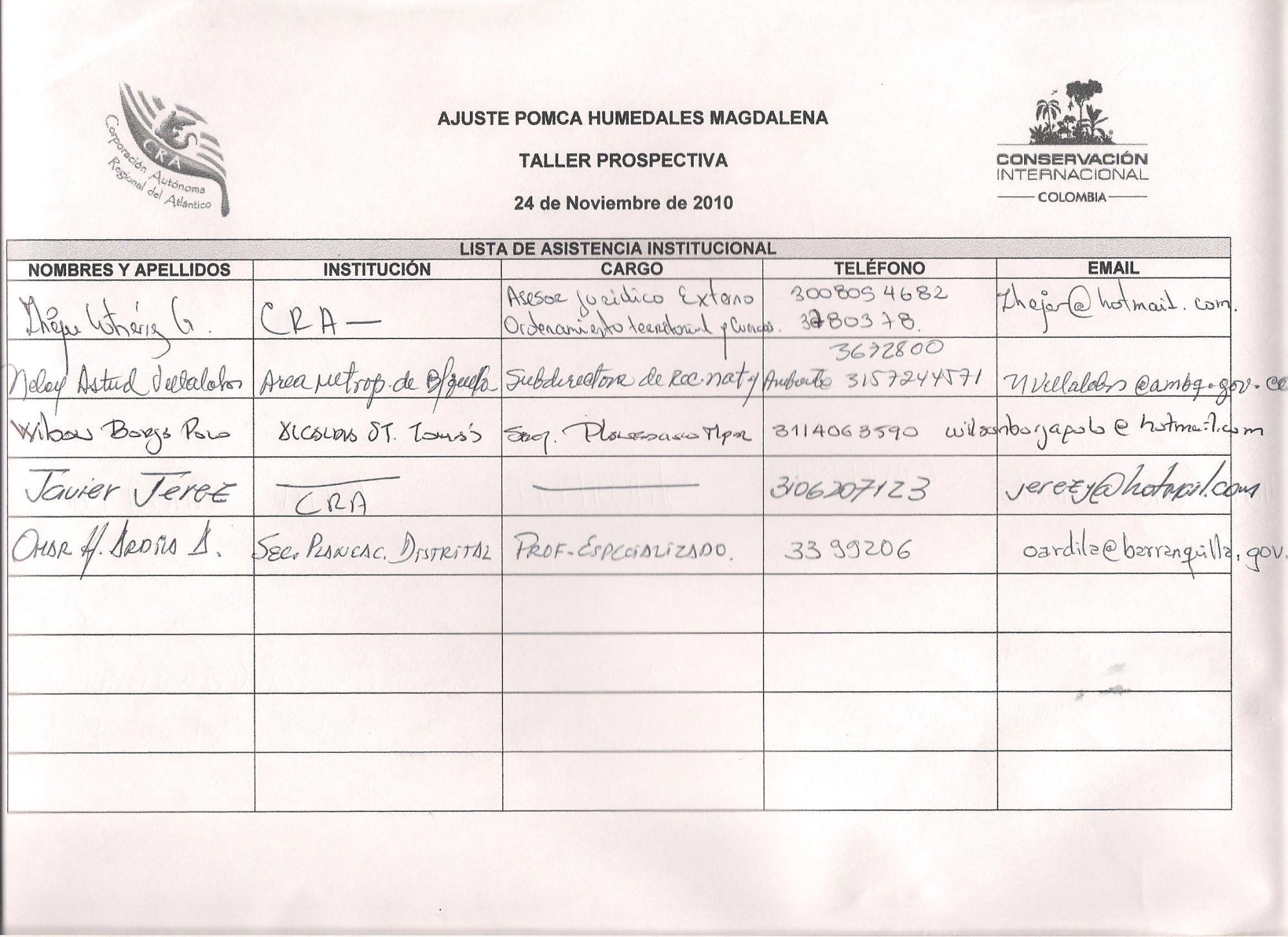 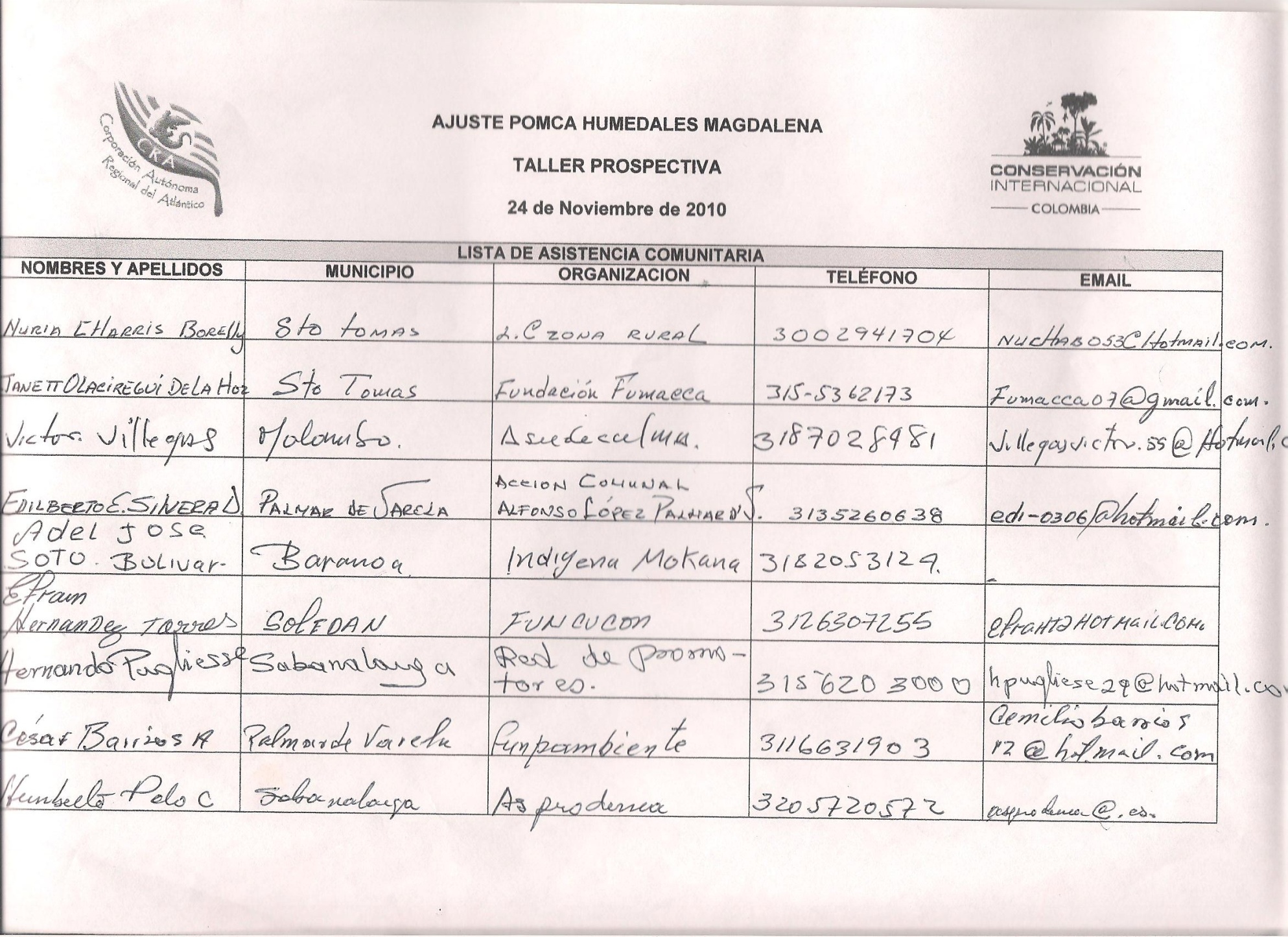 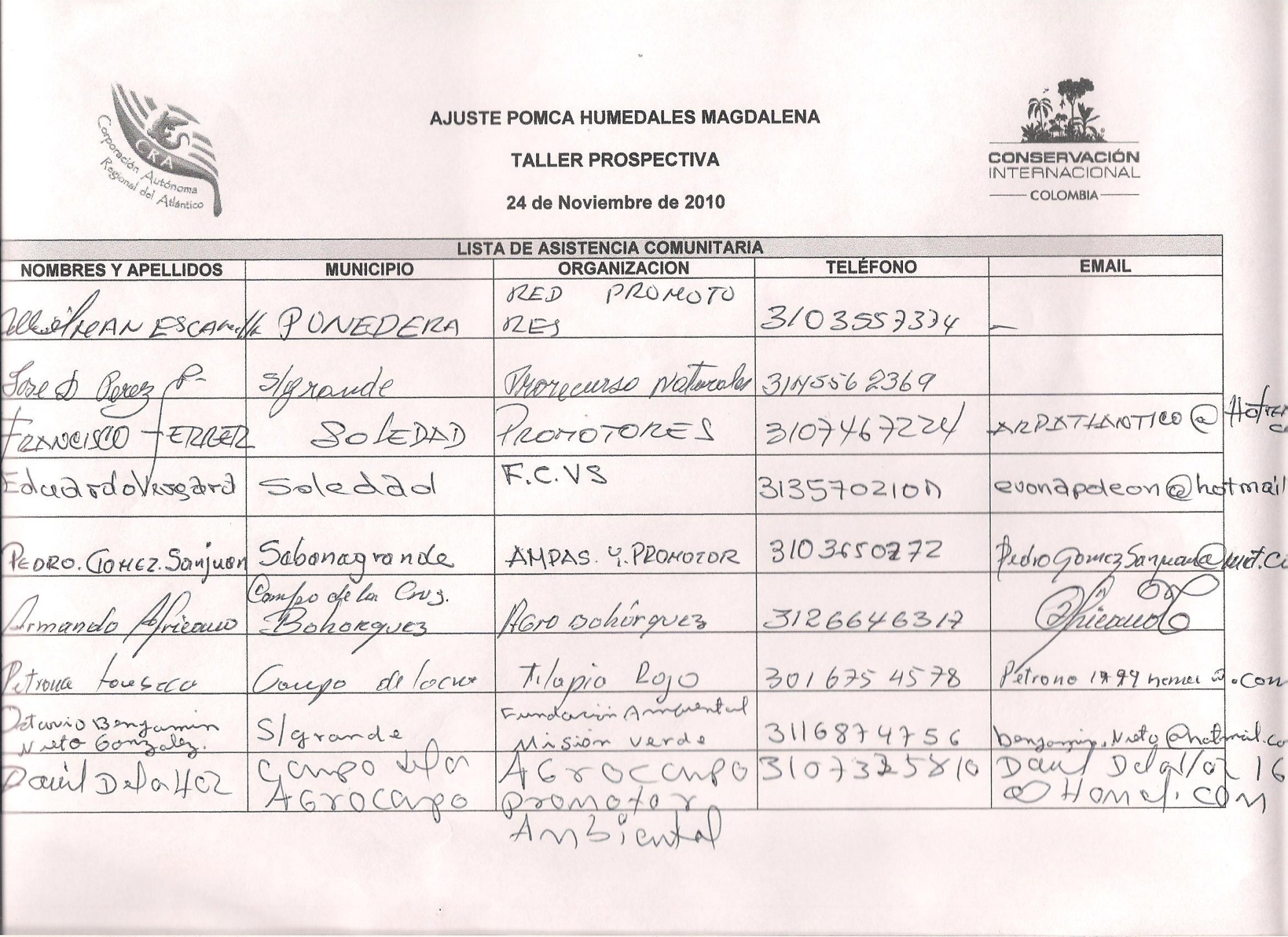 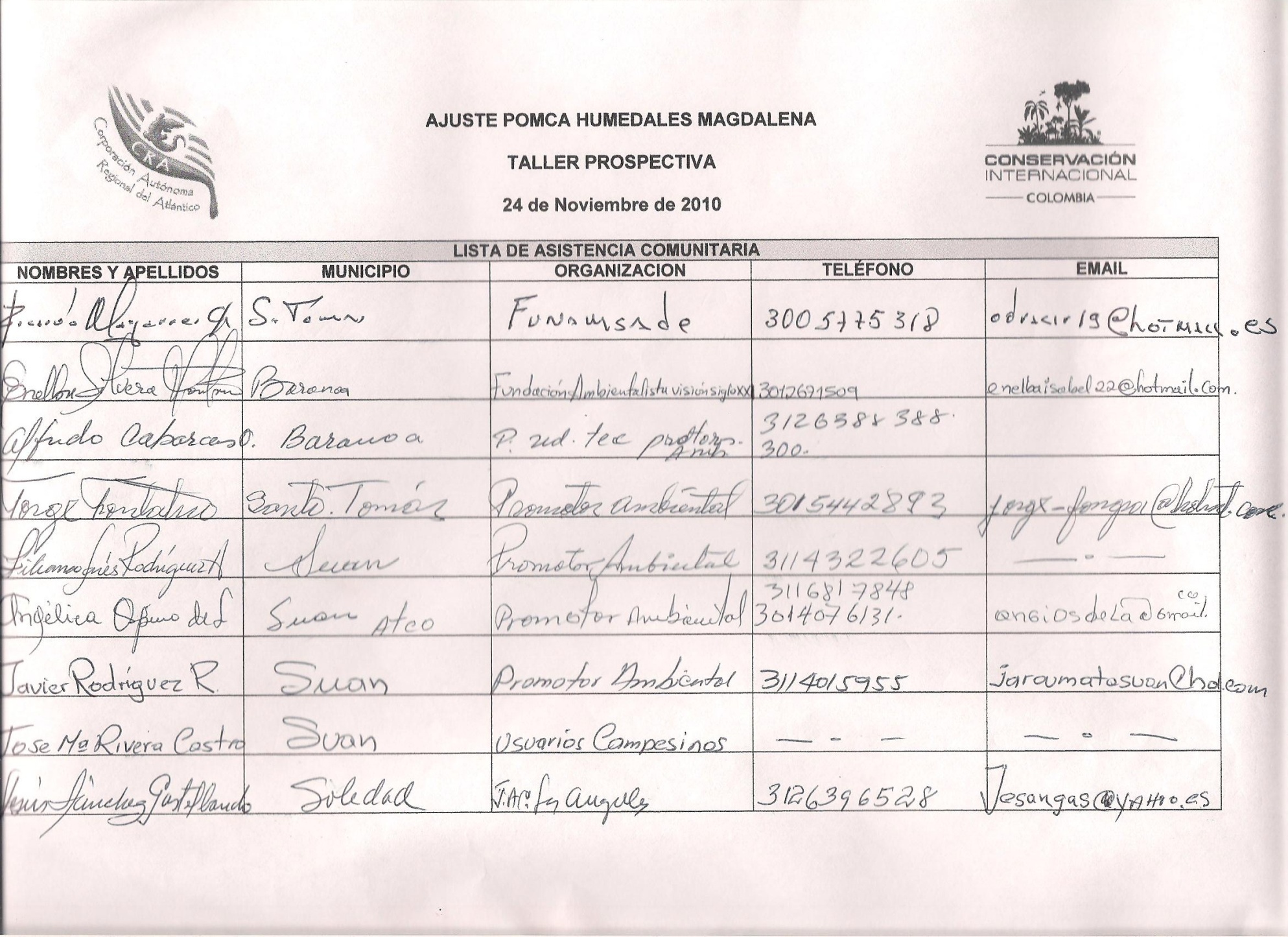 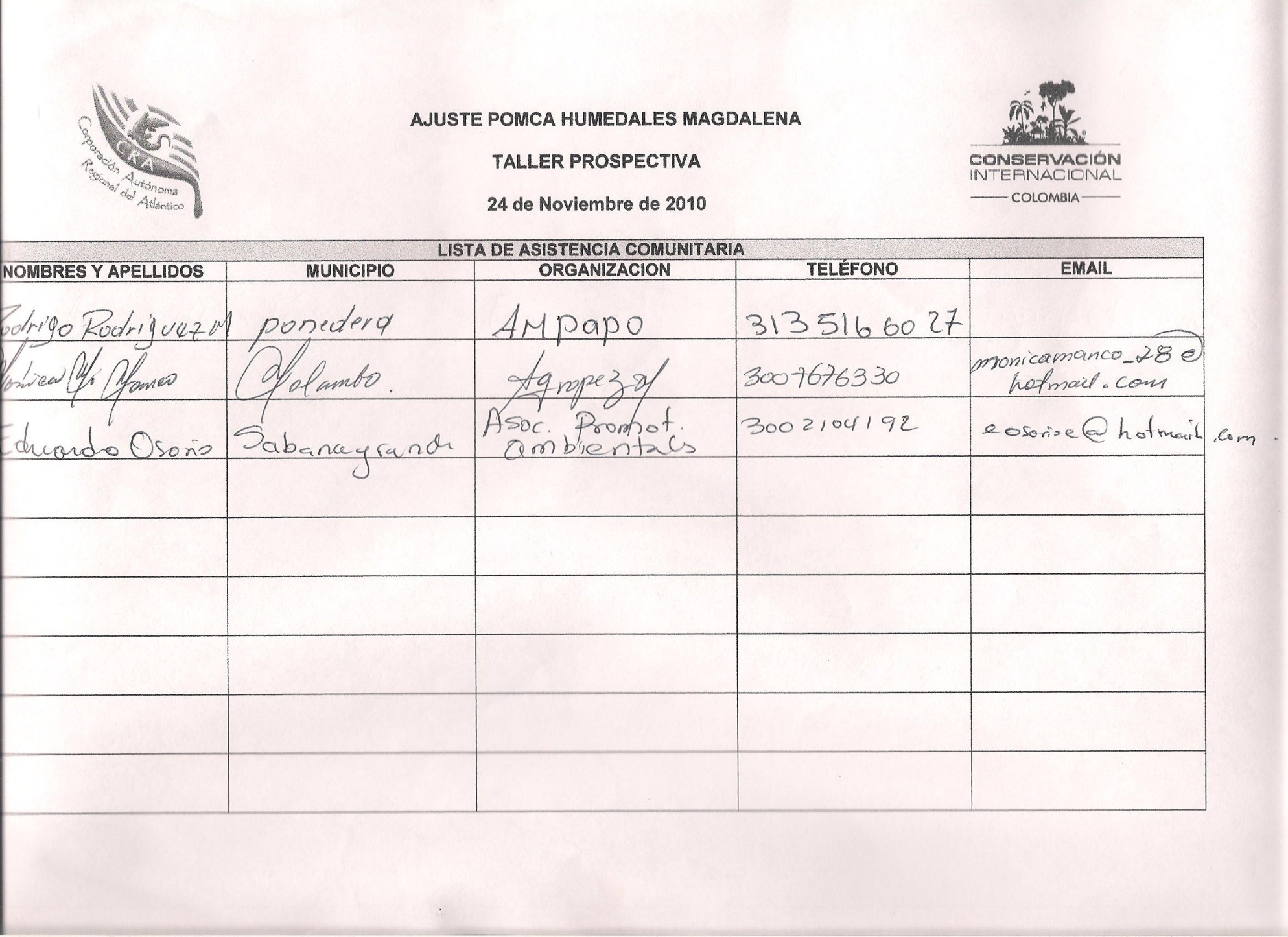 Memória Fotográfica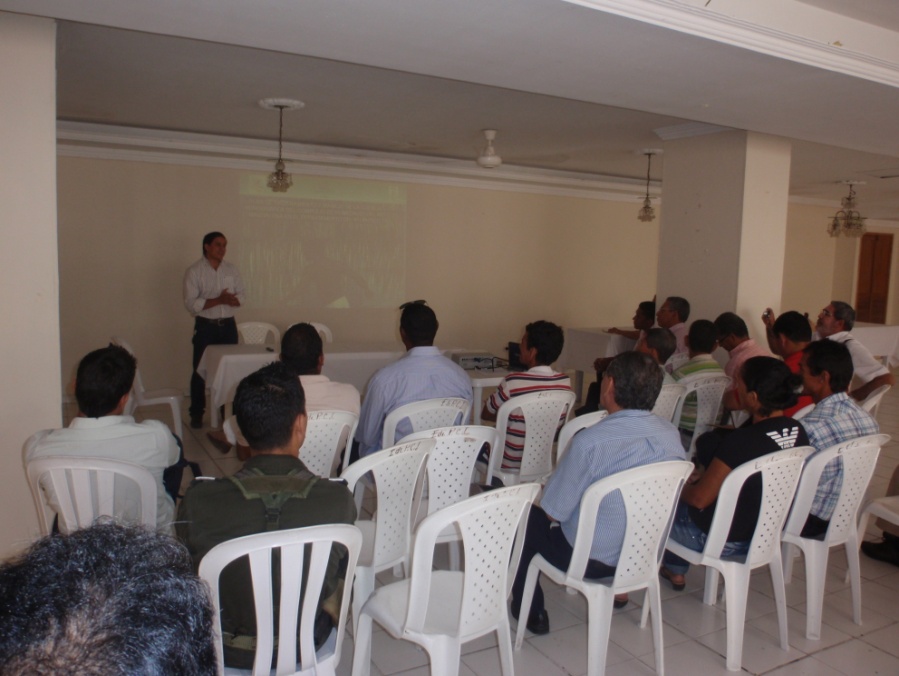 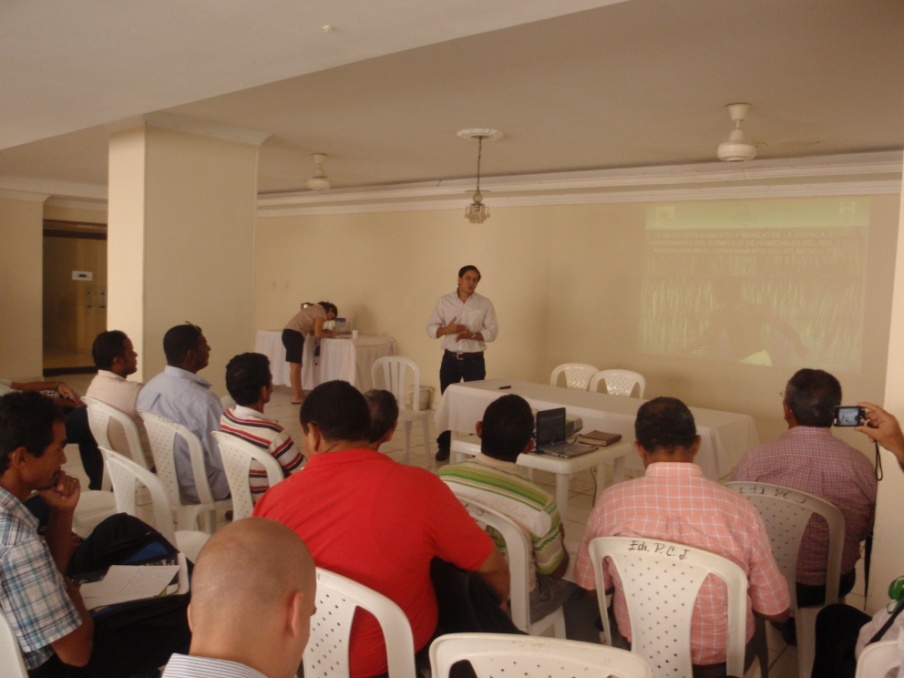 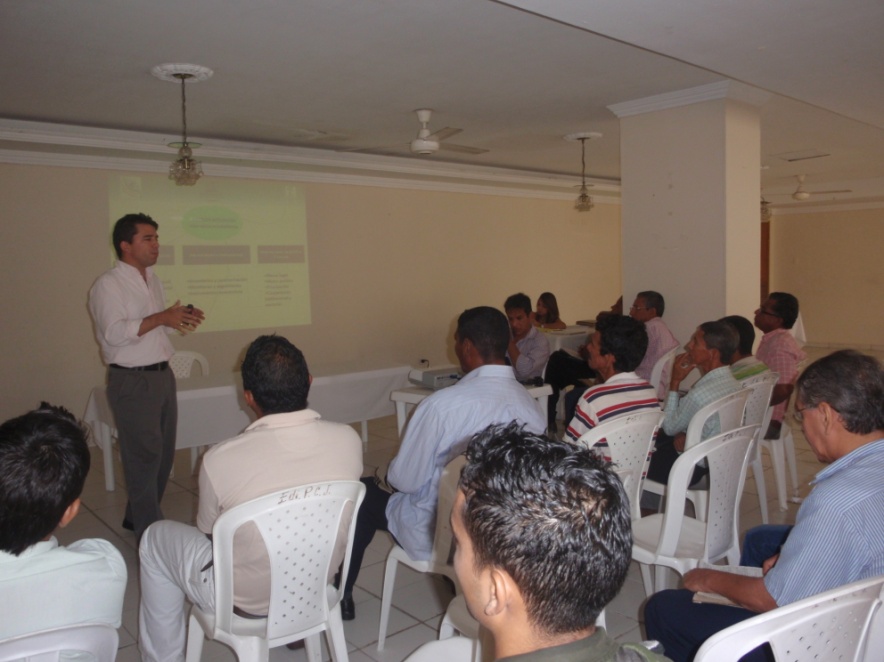 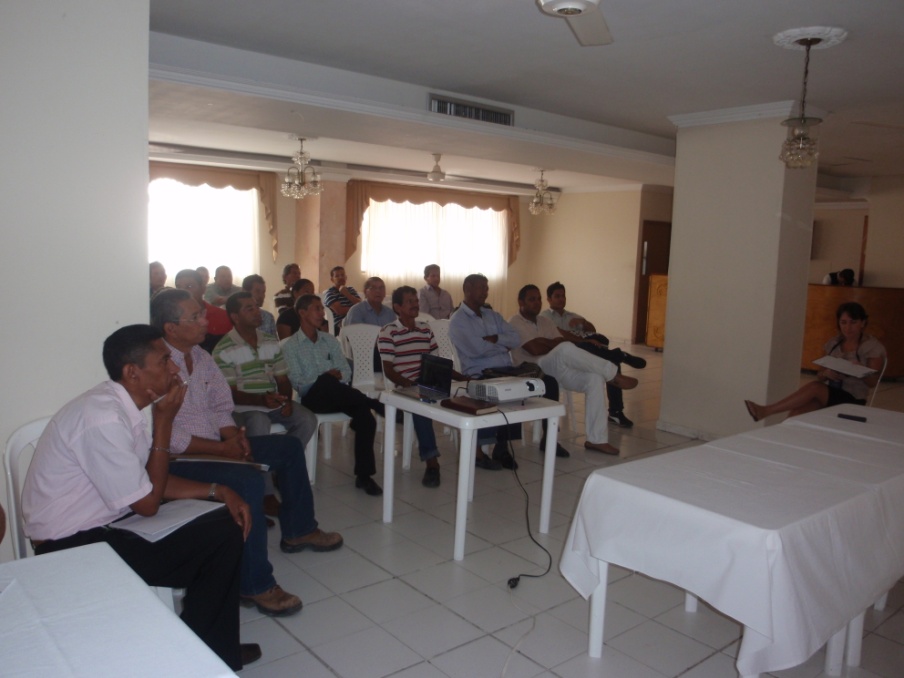 HORARIOACTIVIDAD8:00 – 8:20 AMApertura del Taller por parte de la CRA. 8:20 – 8:30 AMPresentación de la agenda del Taller. 8:30 – 8:50 AMPresentación de los asistentes.8:50 – 9:20 AMIntroducción general POMCA, a cargo de Juan Carlos Pino de CI. 9:20 – 9:50 AMSíntesis Diagnóstico Analítico, a cargo de Juan Carlos Pino.9:50 – 10:10 AMConceptualización de la Prospectiva, por parte de Juan Carlos Pino.10:10 – 10:30 AMExplicación de las mesas de trabajo en el Componente Prospectiva y conformación de los grupos (Físico-Biótico, Institucional y Socioeconómico-Cultural).10:30 – 11:00 AMRefrigerio.11:00 – 12:00 AMPrimera sesión de trabajo en grupos: formulación de la Visión de la Cuenca y formulación del Objetivo Estratégico de cada componente. 12:30 – 1:30 PMPlenaria: construcción colectiva de la Visión de la Cuenca y de los Objetivos Estratégicos del Plan.1:30 – 2:30 PMAlmuerzo.2:30 –  4:30 PMSegunda sesión de trabajo en grupos: prospectiva por componentes.4:30 PMCierre del taller.COMPONENTE PROBLEMÁTICASFÍSICOOcupación e intervención indebida de los cuerpos de aguaBIÓTICOPérdida de hábitat de humedales por contaminación con residuos sólidos y líquidos BIÓTICODestrucción del hábitat que proporcionan los humedales por afectación de la hidrodinámica  BIÓTICODeforestación y desertificación de la cuencaBIÓTICODesaparición de la fauna silvestre por su uso inadecuadoECONÓMICODeficiente manejo de la producción agropecuariaECONÓMICOAgotamiento y malas prácticas del recurso pescaECONÓMICOFalta de organización comunitaria productiva  SOCIOCULTURALUso insostenible de los recursos naturales y degradación ambientalSOCIOCULTURALDébil papel de la organización y participación comunitaria frente al mejoramiento de la calidad de vida y el control social de la gestión públicaSOCIOCULTURALCarencia alarmante de sistemas de saneamiento básicoINSTITUCIONALCorrupción Pública INSTITUCIONALBajos niveles de gobernabilidad y confianza hacia las instituciones  INSTITUCIONALFalta de coordinación intra e interinstitucional que oriente el manejo sostenible del agua y los recursos naturales renovablesINSTITUCIONALFalta de continuidad en la aplicación de políticas y ejecución de programasINSTITUCIONALIgnorancia y desorden institucional acerca del marco jurídico que envuelve el tema de los humedales